Μηνιαίο Ενημερωτικό Τεύχος Κεντρικής Ένωσης Επιμελητηρίων ΕλλάδοςΜάιος  2022ΘΕΜΑΤΑ ΑΝΑΠΤΥΞΙΑΚΩΝ – ΧΡΗΜΑΤΟΔΟΤΙΚΩΝ ΠΡΟΓΡΑΜΜΑΤΩΝΑ. Προσκλήσεις Υποβολής Προτάσεων Έργων Προγράμματος LIFE Έτους 2022Δημοσιεύθηκαν οι προσκλήσεις υποβολής προτάσεων του Ευρωπαϊκού Χρηματοδοτικού Προγράμματος LIFE για το Περιβάλλον και τη Δράση για το Κλίμα για το έτος 2022, με κοινή ημερομηνία έναρξης αυτών στις 17 Μαΐου 2022. Οι καταληκτικές ημερομηνίες υποβολής των προτάσεων έργων λαμβάνουν χώρα την περίοδο Σεπτεμβρίου -Νοεμβρίου 2022 ανάλογα με το υποπρόγραμμα και το είδος των έργων. Στην πρόσκληση κάθε υποπρογράμματος και είδους δράσης LIFE αναφέρονται οι θεματικές προτεραιότητες που εστιάζει η πρόσκληση, σύμφωνα με το πολυετές πρόγραμμα εργασίας της περιόδου 2021-2024. Οι προτάσεις έργων που θα υποβληθούν θα πρέπει να μπορούν να ενταχθούν υποχρεωτικά σε μια από αυτές τις θεματικές.Περισσότερες πληροφορίες αναφορικά με τις τριάντα πέντε (35) προσκλήσεις για διάφορα είδη δράσεων ανά υποπρόγραμμα καθώς και τις καταληκτικές ημερομηνίες αυτών μπορείτε να βρείτε εδώ.ΣτόχοιΤο Πρόγραμμα LIFE αποτελεί το σημαντικότερο χρηματοδοτικό μέσο της Ευρωπαϊκής Ένωσης (ΕΕ) για το Περιβάλλον και τη Δράση για το Κλίμα. Στόχος του Προγράμματος είναι να:Συμβάλλει στη μετάβαση σε μια βιώσιμη, κυκλική, ενεργειακά αποδοτική, κλιματικά ουδέτερη και ανθεκτική οικονομία που θα βασίζεται στις ανανεώσιμες πηγές ενέργειας.Προστατεύσει, να αποκαταστήσει και να βελτιώσει την ποιότητα του περιβάλλοντος, συμπεριλαμβανομένου του αέρα, των υδάτων και του εδάφους.Συνδράμει στην ανάσχεση και αντιστροφή της απώλειας της βιοποικιλότητας.Αντιμετωπίσει την υποβάθμιση των οικοσυστημάτων, μεταξύ άλλων με την υποστήριξη της εφαρμογής και της διαχείρισης του δικτύου Natura 2000.Το πρόγραμμα στηρίζει δράσεις επίδειξης, βέλτιστων πρακτικών, συντονισμού και στήριξης καθώς και έργα δημιουργίας ικανοτήτων και διακυβέρνησης.Επιπλέον, στηρίζει στρατηγικά ολοκληρωμένα έργα μεγάλης κλίμακας και στρατηγικά έργα για τη φύση μεγάλης κλίμακας, τα οποία στηρίζουν την εφαρμογή των περιβαλλοντικών και κλιματικών σχεδίων, καθώς και προγράμματα και στρατηγικές που αναπτύσσονται σε περιφερειακό, πολυπεριφερειακό ή εθνικό επίπεδο.ΔομήΤο Πρόγραμμα LIFE 2021-2027 είναι δομημένο σε δύο (2) Σκέλη, Περιβάλλον και Δράση για το Κλίμα, καθένα από τα οποία υλοποιείται μέσω 2 Υποπρογραμμάτων. Συγκεκριμένα ανά Σκέλος τα υποπρογράμματα και ο συνολικός προϋπολογισμός περιόδου 2021-2027, είναι:ΠεριβάλλονΥποπρόγραμμα Φύση και Βιοποικιλότητα (Προϋπολογισμός: 926.690.000€)Υποπρόγραμμα Κυκλική Οικονομία και Ποιότητα Ζωής (Προϋπολογισμός: 599.290.000€)Δράση για το ΚλίμαΥποπρόγραμμα Μετριασμός και Προσαρμογή στην Κλιματική Αλλαγή (Προϋπολογισμός: 419.070.000€)Υποπρόγραμμα Μετάβαση σε Καθαρές Μορφές Ενέργειας (Προϋπολογισμός: 412.220.000€)Τύποι Δράσεων προς ΧρηματοδότησηΟι έξι (6) τύποι των έργων που μπορούν να υποβληθούν για χρηματοδότηση είναι οι παρακάτω, με τα πιο συνηθισμένα να είναι τα τυπικά έργα δράσης. Τυπικά Έργα Δράσης “Standard Action Projects (SAP)”: Έργα, εκτός από τα στρατηγικά ολοκληρωμένα έργα, τα στρατηγικά έργα για τη φύση ή τα έργα τεχνικής βοήθειας, που επιδιώκουν τους ειδικούς στόχους του Προγράμματος LIFE. (Προϋπολογισμός:1.199.010.000 €)Στρατηγικά Έργα για τη Φύση “Strategic Nature Projects (SNAP)”: Έργα που υποστηρίζουν την επίτευξη των στόχων της ΕΕ για τη φύση και τη βιοποικιλότητα με την εφαρμογή συνεκτικών προγραμμάτων δράσης στα Κράτη Μέλη με σκοπό την ενσωμάτωση αυτών των στόχων και προτεραιοτήτων σε άλλες πολιτικές και χρηματοδοτικά μέσα, μεταξύ άλλων μέσω της συντονισμένης εφαρμογής των Πλαισίων Δράσεων Προτεραιότητας που εκδόθηκαν σύμφωνα με την Οδηγία 92/43/ΕΟΚ. (Προϋπολογισμός:280.000.000 €)Στρατηγικά Ολοκληρωμένα Έργα “Strategic Integrated Projects (SIP)”: Έργα που υλοποιούν, σε περιφερειακή, πολυπεριφερειακή, εθνική ή διακρατική κλίμακα, περιβαλλοντικές ή κλιματικές στρατηγικές ή σχέδια δράσης που έχουν αναπτυχθεί από τις Αρχές των Κρατών Μελών και απαιτούνται από συγκεκριμένη περιβαλλοντική, κλιματική ή σχετική με την ενέργεια νομοθεσία ή πολιτική της ΕΕ, διασφαλίζοντας παράλληλα ότι τα ενδιαφερόμενα μέρη εμπλέκονται. Τα εν λόγω έργα προωθούν τον συντονισμό και την κινητοποίηση τουλάχιστον μιας άλλης ευρωπαϊκής, εθνικής ή ιδιωτικής πηγής χρηματοδότησης.( Προϋπολογισμός:335.700.000 €)Έργα Τεχνικής Βοήθειας “Technical Assistance Projects (TA)”: Έργα που υποστηρίζουν την ανάπτυξη της ικανότητας για συμμετοχή σε έργα τυπικής δράσης, την προετοιμασία στρατηγικών έργων για τη φύση και στρατηγικών ολοκληρωμένων έργων, την προετοιμασία για πρόσβαση σε άλλα χρηματοδοτικά μέσα της EE ή άλλα μέτρα που είναι απαραίτητα για την προετοιμασία της αναβάθμισης ή αναπαραγωγής των αποτελεσμάτων από άλλα χρηματοδοτούμενα έργα του Προγράμματος LIFE, από προγενέστερα προγράμματα ή από άλλα προγράμματα της EE, με σκοπό την επιδίωξη των στόχων του Προγράμματος LIFE που καθορίζονται στο άρθρο 3. Τέτοια έργα μπορούν επίσης να περιλαμβάνουν τη δημιουργία ικανοτήτων που σχετίζονται με τις δραστηριότητες των Αρχών των Κρατών Μελών για τη βελτίωση της ουσιαστικής συμμετοχής στο Πρόγραμμα LIFE. (Προϋπολογισμός: 33.160.000 €)Άλλες Δράσεις “Other Actions Grants (OAG)”: Δράσεις που απαιτούνται για την επίτευξη του γενικού σκοπού του προγράμματος που αναφέρεται στο Άρθρο3/παράγραφος 1, συμπεριλαμβανομένων των δράσεων συντονισμού και στήριξης με στόχο την ανάπτυξη ικανοτήτων, την διάδοση πληροφοριών και γνώσεων και την ευαισθητοποίηση για τη στήριξη της μετάβασης σε ανανεώσιμες πηγές ενέργειας και της αύξησης της ενεργειακής απόδοσης. (Προϋπολογισμός:453.920.000 €)Λειτουργικές Επιχορηγήσεις “Operating Grants (OG)”: Επιχορηγήσεις που υποστηρίζουν την λειτουργία μη κερδοσκοπικών οντοτήτων που συμβάλλουν στην ανάπτυξη, την εφαρμογή και την υλοποίηση ευρωπαϊκής νομοθεσίας και πολιτικής και δραστηριοποιούνται κυρίως στον τομέα του Περιβάλλοντος ή της Δράσης για το Κλίμα, συμπεριλαμβανομένης της ενεργειακής μετάβασης, σε συμμόρφωση με τους στόχους του προγράμματος LIFE. (Προϋπολογισμός:55.480.000 €)Επιλέξιμες νομικές οντότητεςΕπιλέξιμες για τη συμμετοχή τους σε έργα LIFE είναι οι νομικές οντότητες που είναι εγκατεστημένες σε οποιαδήποτε από τις ακόλουθες Χώρες ή εδάφη:Κράτος Μέλος της ΕΕ ή υπερπόντια χώρα ή έδαφος συνδεδεμένα με αυτόΤρίτη Χώρα συνδεδεμένη με το Πρόγραμμα LIFEΕπίσης μπορεί να συμμετέχει κάθε νομική οντότητα που έχει συσταθεί βάσει του δικαίου της ΕΕ ή κάθε διεθνής οργανισμός.Οι νομικές οντότητες που είναι εγκατεστημένες σε Τρίτη Χώρα μη συνδεδεμένη με το πρόγραμμα LIFE είναι κατ’ εξαίρεση επιλέξιμες για συμμετοχή, εφόσον αυτό είναι αναγκαίο για την επίτευξη των σκοπών μιας συγκεκριμένης δράσης προκειμένου να εξασφαλιστεί η αποτελεσματικότητα παρεμβάσεων που πραγματοποιούνται εντός της ΕΕ. Ωστόσο, αυτές οι οντότητες συνήθως επωμίζονται το κόστος της συμμετοχής τους.Β.  Ολοκληρωμένη παρέμβαση για την υποστήριξη των νέων ηλικίας 18-29 ετών στο πλαίσιο του Σχεδίου Δράσης “Εγγύηση για την Νεολαία”Προϋπολογισμός: € 40.000.000Η δράση, ενταγμένη στο Επιχειρησιακό Πρόγραμμα «Ανάπτυξη Ανθρώπινου Δυναμικού, Εκπαίδευση και Δια Βίου Μάθηση» στοχεύει στην υλοποίηση ενός ολοκληρωμένου προγράμματος παροχής υπηρεσιών Συμβουλευτικής, Κατάρτισης και Πιστοποίησης σε τουλάχιστον 9.000 ανέργους αποφοίτους Α΄θμιας, Β΄θμιας και μετα-δευτεροβάθμιας εκπαίδευσης προκειμένου να επικαιροποιήσουν τις γνώσεις και τις δεξιότητές τους, να λάβουν εξειδικευμένη κατάρτιση σε νέες ειδικότητες και να πιστοποιήσουν τα προσόντα τους με στόχο την προσαρμογή τους στις νέες αναπτυξιακές απαιτήσεις διαφόρων κλάδων αιχμής της οικονομίας, τη βελτίωση της απασχολησιμότητάς τους και την ένταξη / επανένταξή τους στην αγορά εργασίας. Η στόχευση θα αφορά περιοχές στις οποίες τα ποσοστά ανεργίας είναι αυξημένα (σε σχέση με τον μέσο όρο που ισχύει για όλη την χώρα) λόγω ομαδικών απολύσεων, είτε λόγω παύσης λειτουργίας επιχειρήσεων ή πτώχευσης ή αναδιαρθρώσεων κλάδων οικονομικών δραστηριοτήτων ή ευρύτερα λόγω εστιασμένων προβλημάτων στην τοπική αγορά εργασίας ή έκτακτων καταστάσεων (π.χ. COVID-19).Ενέργειες της Πράξης:Διάγνωση εκπαιδευτικών αναγκών ωφελούμενων - Συμβουλευτική καθοδήγησηΕπαγγελματική ΚατάρτισηΠιστοποίησηΣυντονισμός, Διαχείριση & Παρακολούθηση των έργων – ΔημοσιότηταΣε ποιους απευθύνεται:Θεσμικοί κοινωνικοί εταίροι και οργανώσεις αυτών (συμπεριλαμβανομένων των εποπτευόμενων Ινστιτούτων/φορέων αυτών,ΝΠΔΔ εκπροσώπησης Επιμελητηρίων ή Συνδέσμων Επιχειρήσεων,Επιστημονικοί, επαγγελματικοί φορείς ΝΠΔΔ,οι οποίοι διαθέτουν τη διοικητική και επιχειρησιακή ικανότητα για την υλοποίηση της συγκεκριμένης δράσης και έχουν υλοποιήσει ή υλοποιούν συγχρηματοδοτούμενα έργα του Ευρωπαϊκού Κοινωνικού Ταμείου ως δικαιούχοι έργων (πράξης), μεμονωμένα ή και σε σύμπραξη προκειμένου να ενταχθούν και χρηματοδοτηθούν στο πλαίσιο των παραπάνω Αξόνων Προτεραιότητας του Επιχειρησιακού Προγράμματος. Επισημαίνεται ότι σε περίπτωση μεμονωμένου δικαιούχου αυτός πρέπει να είναι εθνικής εμβέλειας και σε περίπτωση σύμπραξης κάθε συμπράττων φορέας πρέπει να ανήκει στις ανωτέρω κατηγορίες δυνητικών δικαιούχων και ένας τουλάχιστον εξ αυτών να είναι εθνικής εμβέλειας.Περίοδος υποβολής: από 13/5/2022 έως 10/6/2022Περιοχή εφαρμογής: Όλη η ΕλλάδαΤι χρηματοδοτείται: Οι επιλέξιμες δαπάνες περιγράφονται αναλυτικά στη σελ. 18 της σχετικής Πρόσκλησης.Σε περιπτώσεις εγγράφων, για τα οποία δεν είναι τεχνικά εφικτή η ηλεκτρονική επισύναψη/υποβολή (π.χ. χάρτες, σχέδια, κλπ.), ο δικαιούχος υποχρεούται να τα αποστείλει στη διεύθυνση: «ΕΠΙΤΕΛΙΚΗ ΔΟΜΗ ΕΣΠΑ, ΤΟΜΕΑ ΑΠΑΣΧΟΛΗΣΗΣ ΚΑΙ ΚΟΙΝΩΝΙΚΗΣ ΟΙΚΟΝΟΜΙΑΣ», οδός KΟΡΑΗ 4, 105 64 ΑΘΗΝΑ, εντός 10 εργάσιμων ημερών από την ημερομηνία λήξης της προθεσμίας υποβολής των προτάσεων.Περισσότερες πληροφορίες:https://www.espa.gr/el/Pages/ProclamationsFS.aspx?item=5550 https://www.apko.gov.gr/el/Pages/ProclamationsFS.aspx?item=1555 Γ.  Δυνατότητα χρηματοδότησης επενδύσεων έως και 50% για ελληνικές επιχειρήσεις και startups από το Ταμείο ΑνάκαμψηςΜέσω δανειακών πόρων του Ταμείου Ανάκαμψης και Ανθεκτικότητας (ΤΑΑ) δίνεται η δυνατότητα χρηματοδότησης ελληνικών επιχειρήσεων, ανεξαρτήτως μεγέθους, νομικής μορφής και έτους ίδρυσης, ως το 50% της επένδυσής τους και με επιτόκιο 0,35%.Η δυνατότητα χρηματοδότησης δανείων σε επιχειρήσεις αφορά σε επενδυτικά σχέδια Καινοτομίας, Έρευνας και Ανάπτυξης, ενώ το νέο πρόγραμμα υλοποιείται στο πλαίσιο του Εθνικού Σχεδίου Ανάκαμψης και Ανθεκτικότητας, Ελλάδα 2.0, με τη χρηματοδότηση της Ευρωπαϊκής Ένωσης – NextGenerationEU. Το δανειακό σκέλος του «Ελλάδα 2.0», ύψους 12,7 δισ. ευρώ, θα οδηγήσει σε σημαντική ενίσχυση των ιδιωτικών επενδύσεων για τα επόμενα χρόνια, επιτρέποντας την ανθεκτικότητα στις διεθνείς αντίξοες συνθήκες και τη διατήρηση ενός υψηλού ρυθμού ανάπτυξης. Οι επενδύσεις του «Ελλάδα 2.0» επικεντρώνονται στην πράσινη και ψηφιακή μετάβαση, δεδομένου ότι το 37% των δαπανών τους θα αφορούν στο κλίμα και το 20% στην προώθηση της ψηφιακής μετάβασης των ιδιωτικών επιχειρήσεων.Οι ενισχύσεις αφορούν επενδυτικά σχέδια που είναι ήδη ενταγμένα ή δεν έχουν ενταχθεί σε διάφορα καθεστώτα ενίσχυσης (Αναπτυξιακός Νόμος, άλλο πλην Αναπτυξιακού ή συνδυασμός αυτών), αλλά και επενδυτικά σχέδια που αναμένεται ή δεν αναμένεται να ενταχθούν σε κάποιο αναμενόμενο καθεστώς ενίσχυσης. Ο ελάχιστος προϋπολογισμός επενδύσεων καινοτομίας – έρευνας και ανάπτυξης ως ποσοστό του συνολικού προϋπολογισμού του επενδυτικού σχεδίου κυμαίνεται τουλάχιστον στο 10% του συνολικού προϋπολογισμού.Τα επενδυτικά σχέδια του πυλώνα Καινοτομία, Έρευνα και Ανάπτυξη θεωρούνται επιλέξιμα εφόσον καλύπτεται ένας τουλάχιστον δείκτης καινοτομίας, όπως ενδεικτικά: Χρηματοδότηση διδακτορικών ερευνητών επιστημών, τεχνολογίας, μηχανικής και μαθηματικών (STEM) από το ΕΣ,Ποσοστό των νέων θέσεων εργασίας STEM ως προς το σύνολο των νέων θέσεων εργασίας που δημιουργεί το ΕΣ, Επενδυτικό σχέδιο μικρομεσαίας επιχείρησης με το οποίο δημιουργείται νέο προϊόν (όχι νέο brand),Επενδυτικό σχέδιο μικρομεσαίας επιχείρησης με το οποίο δημιουργείται νέα υπηρεσία (όχι νέο brand).Αντίστοιχα, για να ισχύουν οι συνθήκες Έρευνας και Ανάπτυξης, θα πρέπει εναλλακτικά το αντικείμενο της έρευνας:να σχετίζεται με τις θεματικές ενότητες της στρατηγικής ευφυούς εξειδίκευσης της Ελλάδας (RIS3) (π.χ. Αγροδιατροφή, ΤΠΕ, Υλικά, Τουρισμός κλπ) ή του Horizon 2020 να προβλέπει τη διεξαγωγή συστηματικής βιομηχανικής έρευνας ή/ και πειραματικής ανάπτυξης να στοχεύει στη δημιουργία νέων προϊόντων / υπηρεσιών ή τη σημαντική βελτίωση υφιστάμενων προϊόντων / υπηρεσιών ο επενδυτής ή / και οι κύριοι ερευνητές της ερευνητικής ομάδας να έχουν συμμετάσχει σε ερευνητικά προγράμματα που συγχρηματοδοτούνται από το Ελληνικό Δημόσιο ή την Ευρωπαϊκή Επιτροπή ή από άλλη χώρα του ΟΟΣΑ κατά την πενταετία, πριν την αίτηση δανειοδότησης ή το επενδυτικό σχέδιο να προβλέπει δαπάνες κατοχύρωσης ευρεσιτεχνίας σε μια χώρα του συστήματος PCT.Οι επιλέξιμες δαπάνες, που δύναται να περιλαμβάνονται στα επενδυτικά σχέδια που χρηματοδοτούνται με δάνεια του ΤΑΑ, είναι δαπάνες που πραγματοποιούνται εντός της ελληνικής επικράτειας και περιλαμβάνουν ενδεικτικά: Γήπεδα (αγορά και διαμόρφωση), αγορά, κατασκευή ή χρήση κτιρίων, αγορά ή κατασκευή εξοπλισμού, μεταφορικά μέσα, άυλα, μισθοδοσία συνδεδεμένη με το επενδυτικό σχέδιο, μετακινήσεις, αναλώσιμα, κεφάλαιο κίνησης, δαπάνες προώθησης και επικοινωνίας (Marketing).Η ηλεκτρονική υποβολή των επενδυτικών σχεδίων ξεκίνησε στις 10 Μαΐου 2022 και υλοποιείται μέσω της πλατφόρμας https://rrf-gobeyond.gr/welcome.Η νέα πλατφόρμα επιτρέπει στις υποβολές επενδυτικών σχεδίων να γίνονται και ηλεκτρονικά και μάλιστα από 1/6/2022 καθίσταται υποχρεωτική η χρήση της για την κατάθεση των επενδυτικών σχεδίων. Η πλατφόρμα είναι πλήρως αυτοματοποιημένη, ώστε να παρέχει ταχύτητα και επαρκή ενημέρωση των επενδυτών και να δίνει δυνατότητα γρήγορων εκταμιεύσεων, ενώ είναι έτσι διαμορφωμένη, ώστε να υπάρχει η μέγιστη δυνατή διαφάνεια και πληροφόρηση των επενδυτών.Δ.  Καινοτομία και Πράσινη Μετάβαση στη Μεταποίηση Αγροτικών ΠροϊόντωνΕΠΙΛΕΞΙΜΕΣ ΕΠΙΧΕΙΡΗΣΕΙΣΣτο πλαίσιο του προγράμματος «Καινοτομία και πράσινη μετάβαση στη μεταποίηση αγροτικών προϊόντων», δικαιούχοι δύνανται να κριθούν όλα τα νομικά πρόσωπα είτε ανήκουν στις μικρομεσαίες, είτε στις μεγάλες επιχειρήσεις, υπό την προϋπόθεση να δραστηριοποιούνται σε έναν από τους τομείς «Δραστηριότητες μετά την συγκομιδή», «Βιομηχανία τροφίμων», «Ποτοποιία», «Παραγωγή προϊόντων καπνού»,  «Παραγωγή κλωστοϋφαντουργικών υλών», «Αποθήκευση και υποστηρικτικές προς μεταφορά δραστηριότητες» σύμφωνα με τον πίνακα των επιλέξιμων ΚΑΔ και υπό την προϋπόθεση να πληρούν μια από τις ακόλουθες προϋποθέσεις:Είναι Ομάδες Παραγωγών (Ομ.Π.), Οργανώσεις Παραγωγών (Ο.Π.), Ενώσεις Οργανώσεων Παραγωγών, Αγροτικοί Συνεταιρισμοί (ΑΣ), Αγροτικές Εταιρικές Συμπράξεις (ΑΕΣ) και Ανώνυμες Εταιρίες των οποίων η πλειοψηφία των μετοχών ανήκει σε Αγροτικούς Συνεταιρισμούς του ν. 4673/2020 «Αγροτικοί Συνεταιρισμοί και άλλες διατάξεις».Είναι Κοινωνικές Συνεταιριστικές Επιχειρήσεις του ν. 4430/2016 και εταιρίες του εμπορικού δικαίου, εκτός αυτών της περίπτωσης α) πιο πάνω, εφόσον μεταποιούν ή/και εμπορεύονται γεωργικό προϊόν με παραγόμενο, τελικό, γεωργικό ή μη γεωργικό προϊόν, κατ’ ελάχιστον το 40% κατ’ έτος, της αξίας των Α’ υλών που χρησιμοποιούνται στην ενισχυόμενη επένδυση είναι γεωργικό προϊόν συμβολαιακής γεωργίας. Τα συμβόλαια συνάπτονται μεταξύ του δικαιούχου της ενίσχυσης και των παραγωγών του γεωργικού προϊόντος. Είναι αποδεκτά και τα συμβόλαια που συνάπτονται μεταξύ του δικαιούχου και Ομάδων Παραγωγών (Ομ.Π.), Οργανώσεων Παραγωγών (Ο.Π.), Ενώσεων Οργανώσεων Παραγωγών, Αγροτικών Συνεταιρισμών (Α.Σ.), Αγροτικών Εταιρικών Συμπράξεων (Α.Ε.Σ.) και Ανώνυμων Εταιρειών των οποίων η πλειοψηφία των μετοχών ανήκει σε Αγροτικούς Συνεταιρισμούς του ν. 4673/2020 «Αγροτικοί Συνεταιρισμοί και άλλες διατάξεις. Η υποχρέωση εφαρμογής της συμβολαιακής γεωργίας ξεκινάει από την ημερομηνία ολοκλήρωσης της υλοποίησης της επένδυσης και τα συμβόλαια είναι τουλάχιστον 3-ετούς διάρκειας. Με την πάροδο 3-ετίας από την ολοκλήρωση της υλοποίησης της επένδυσης και εντός προθεσμίας 2 μηνών, ο δικαιούχος υποχρεούται να προσκομίσει ενυπόγραφη βεβαίωση ορκωτού λογιστή όπου θα τεκμηριώνεται η ανωτέρω προϋπόθεση.Είναι Κοινωνικές Συνεταιριστικές Επιχειρήσεις του ν. 4430/2016 και εταιρίες του εμπορικού δικαίου, εκτός αυτών της περίπτωσης α) πιο πάνω, οι οποίες εμφανίζουν βαθμό καθετοποίησης σε ποσοστό τουλάχιστον 40%, αξιοποιώντας ιδιοπαραγόμενα αγροτικά προϊόντα. Η υποχρέωση διατήρησης του ποσοστού καθετοποίησης ξεκινάει μετά την ολοκλήρωση της υλοποίησης της επένδυσης και είναι 3-ετής. Με την πάροδο της 3-τίας από την έναρξη της υποχρέωσης καθετοποίησης της παραγωγής και εντός προθεσμίας 2 μηνών, ο δικαιούχος υποχρεούται να προσκομίσει ενυπόγραφη βεβαίωση ορκωτού λογιστή, όπου θα τεκμηριώνεται η ανωτέρω προϋπόθεση.Υπό σύσταση νομικά πρόσωπα, με την προϋπόθεση να ολοκληρώσουν τις διαδικασίες σύστασης πριν την έκδοση της ατομικής τους εγκριτικής απόφασης ενίσχυσης.ΠΡΟΥΠΟΛΟΓΙΣΜΟΣ ΔΡΑΣΗΣΗ δημόσια ενίσχυση ανέρχεται σε 181.521.000 €, χρηματοδοτείται από το Ταμείο Ανάκαμψης και Ανθεκτικότητας για την περίοδο 2022-2025 ως εξής: Ποσό 90.760.500 € (ποσοστό 50%) θα διατεθεί για επενδύσεις που θα υλοποιηθούν από Συλλογικούς Φορείς και από υπό σύσταση, αντίστοιχους Συλλογικούς Φορείς.Ποσό 90.760.500 € (ποσοστό 50%) θα διατεθεί για επενδύσεις που θα υλοποιηθούν από νομικές οντότητες.ΔΙΑΡΚΕΙΑ ΥΛΟΠΟΙΗΣΗΣΜέγιστη διάρκεια ολοκλήρωσης επένδυσης: 18 μήνες με δυνατότητα παράτασης 6 μηνών και το αργότερο έως την 31 Μαΐου 2025.ΧΡΟΝΟΣ ΥΠΟΒΟΛΗΣ Οι υποβολές πραγματοποιούνται από 15 Ιουνίου, ώρα 12:00 έως 30 Σεπτεμβρίου 2022, ώρα 12:00 και μέχρι εξαντλήσεως του προϋπολογισμού.ΔΙΑΔΙΚΑΣΙΑ ΑΞΙΟΛΟΓΗΣΗΣΗ αξιολόγηση των αιτήσεων χρηματοδότησης γίνεται με τη μέθοδο της άμεσης διαδικασίας (FiFo). Κάθε αίτηση χρηματοδότησης που υποβάλλεται, αξιολογείται από τον Φορέα Αξιολόγησης με τήρηση σειράς προτεραιότητας σύμφωνα με την ημερομηνία ηλεκτρονικής υποβολής, και έως εξαντλήσεως του προϋπολογισμού.ΠΟΣΟΣΤΟ ΕΠΙΔΟΤΗΣΗΣ Το ποσοστό Ενίσχυσης κυμαίνεται από 15% έως 55%  ΕΠΙΛΕΞΙΜΕΣ ΔΑΠΑΝΕΣΚατασκευή ή εκσυγχρονισμός ακινήτων.Διαμόρφωση του περιβάλλοντος χώρου προκειμένου να εξυπηρετούνται οι ανάγκες της μονάδας.Οχήματα με τα οποία η επιχείρηση διενεργεί μεταφορές Α΄ υλών και προϊόντων (έτοιμων και ημι-έτοιμων), εντός του χώρου της μονάδας. Επιλέξιμα είναι τα ηλεκτρικά οχήματα, τα οχήματα μηδενικών εκπομπών CO2 και τα οχήματα που εκπέμπουν CO2 μικρότερο των 50g/Km.Αγορά, μεταφορά και εγκατάσταση εξοπλισμού, συμπεριλαμβανομένου και του εξοπλισμού εργαστηρίων στο βαθμό που εξυπηρετεί την λειτουργία της μονάδας.Δαπάνες εξοπλισμού μηχανοργάνωσης της επιχείρησης. Συμπεριλαμβάνονται και οι δαπάνες για απομακρυσμένη και έξυπνη διαχείριση με την εγκατάσταση συστημάτων τηλε-ελέγχου καθώς και κάθε άλλη επένδυση η οποία οδηγεί σε ψηφιακή αναβάθμιση των επιχειρήσεων.Δαπάνες για τη διασφάλιση της προσβασιμότητας στα άτομα με αναπηρία.Αναβάθμιση και εκσυγχρονισμό των δικτύων διανομής (logistic).Άυλες δαπάνες όπως απόκτηση λογισμικού και αποκτήσεις διπλωμάτων ευρεσιτεχνίας, αδειών εκμετάλλευσης δικαιωμάτων διανοητικής ιδιοκτησίας, εμπορικών σημάτων Τεχνικές προδιαγραφές και σχεδιασμός προϊόντων / Έρευνες αγοράς / Εταιρική ταυτότητα & branding, πιστοποιητικά διασφάλισης ποιότητας.Άυλα στοιχεία ενεργητικού εφόσον χρησιμοποιούνται αποκλειστικά στην επιχειρηματική εγκατάσταση που λαμβάνει την ενίσχυση, είναι αποσβεστέα, αγοράζονται σύμφωνα με τους όρους της αγοράς και περιλαμβάνονται στα στοιχεία ενεργητικού της επιχείρησης.Απόκτηση του συνόλου στοιχείων ενεργητικού, που ανήκουν σε επιχειρηματική εγκατάσταση που έχει κλείσει υπό τις προϋποθέσεις.Ενισχύσεις για συμβουλευτικές υπηρεσίες σε ΜΜΕ (έως 300.000€).Ενισχύσεις για συμμετοχή ΜΜΕ σε εμπορικές εκθέσεις (έως 500.000€).Ενισχύσεις καινοτομίας για ΜΜΕ (έως 500.000€).Επενδυτικές ενισχύσεις προς επιχειρήσεις για την υπέρβαση ενωσιακών προτύπων ή για την αύξηση της προστασίας του περιβάλλοντος ελλείψει ενωσιακών προτύπων (έως 2.000.000€).Επιλέξιμες είναι οι δαπάνες για την αγορά καινούργιων οχημάτων για οδικές μεταφορές αγαθών και προϊόντων, με σκοπό τη συμμόρφωση σε εκδοθέντα ενωσιακά πρότυπα (έως 30% του προϋπολογισμού).Επενδυτικές ενισχύσεις για την προώθηση της παραγωγής ενέργειας από ανανεώσιμες πηγές (έως 1.000.000€ και έως το 30% του προϋπολογισμού).Ε.  Καινοτομία και Πράσινη Μετάβαση στη Μεταποίηση Αγροτικών ΠροϊόντωνΕΠΙΛΕΞΙΜΕΣ ΕΠΙΧΕΙΡΗΣΕΙΣΣτο πλαίσιο του προγράμματος «Πράσινος Αγροτουρισμός», δικαιούχοι δύνανται να κριθούν όλα τα νομικά πρόσωπα είτε ανήκουν στις ΜΜΕ, είτε στις μεγάλες επιχειρήσεις, καθώς και υπό σύσταση νομικά πρόσωπα, με την προϋπόθεση να ολοκληρώσουν τις διαδικασίες σύστασης πριν την έκδοση της ατομικής τους εγκριτικής απόφασης ενίσχυσης. Δεν δύνανται να κριθούν δικαιούχοι πρόσωπα που λειτουργούν υπό τις νομικές μορφές της κοινοπραξίας και τη μορφή της εταιρείας αστικού δικαίου, με εξαίρεση τις Κοινωνικές Συνεταιριστικές Επιχειρήσεις.Προϋποθέσεις συμμετοχής :Η Δράση απευθύνεται σε επενδυτικά σχέδια στον τομέα του τουρισμού, τα οποία συνδέουν τον πρωτογενή και δευτερογενή τομέα, με τον τριτογενή, δημιουργώντας ένα νέο τουριστικό προϊόν.Κάθε επενδυτικό σχέδιο θα πρέπει να έχει ως στόχο την ενίσχυση της ανταγωνιστικότητας και της αναγνωρισιμότητας των προϊόντων στις αγορές μέσα από την τοποθέτησή τους σε σημεία προσέλκυσης επισκεπτών – τουριστών και την ανάπτυξη δράσεων βιωματικού αγροτουρισμού.Στο σχέδιο που παρουσιάζεται ο βιωματικός αγροτουρισμός θα πρέπει να περιλαμβάνεται κατ’ ελάχιστον μία από τις ακόλουθες δράσεις:Προώθησης της τοπικής γαστρονομίας .Προώθησης της τοπικής πολιτιστικής κληρονομιάς μέσα από αγροτικές δραστηριότητες.Διασύνδεση της ενισχυόμενης τουριστικής δραστηριότητας με τοπικές επιχειρήσεις και φορείς στο πλαίσιο υλοποίησης δράσεων βιωματικού τουρισμού.Κάθε επενδυτικό σχέδιο θα πρέπει προσφέρει διατροφή και προϊόντα αγροδιατροφής στους επισκέπτες, εντός του χώρου εγκατάστασης ή και στον τόπο παροχής υπηρεσιών βιωματικού τουρισμού της επιχείρησης από την ημερομηνία ολοκλήρωσης της υλοποίησης της επένδυσης και έχει διάρκεια τουλάχιστον 3 ετών.Οι Α΄ ύλες από την ημερομηνία ολοκλήρωσης της υλοποίησης της επένδυσης και για διάρκεια τουλάχιστον 3 ετών, θα πρέπει να προέρχονται:       α. Από συμβολαιακή γεωργία σε ποσοστό κατ’ ελάχιστον 60% κατ’ έτος, ή       β. Από καθετοποίηση της παραγωγικής διαδικασίας σε ποσοστό κατ’ ελάχιστον 60% κατ’   έτος.Τα συμβόλαια συνάπτονται μεταξύ του δικαιούχου της ενίσχυσης και των παραγωγών του γεωργικού προϊόντος ή μεταξύ του δικαιούχου και Ομάδων Παραγωγών (Ομ.Π.), Οργανώσεων Παραγωγών (Ο.Π.), Ενώσεων Οργανώσεων Παραγωγών, Αγροτικών Συνεταιρισμών (ΑΣ), Αγροτικών Εταιρικών Συμπράξεων (ΑΕΣ) και Ανώνυμων Εταιριών των οποίων η πλειοψηφία των μετοχών ανήκει σε Αγροτικούς Συνεταιρισμούς του ν. 4673/2020 «Αγροτικοί Συνεταιρισμοί και άλλες διατάξεις. Με την πάροδο 3-ετίας από την ολοκλήρωση της υλοποίησης της επένδυσης και εντός προθεσμίας 2 μηνών, ο δικαιούχος υποχρεούται να προσκομίσει ενυπόγραφη βεβαίωση ορκωτού λογιστή όπου θα τεκμηριώνεται η ανωτέρω προϋπόθεση.ΕΠΙΛΕΞΙΜΕΣ ΔΑΠΑΝΕΣΚατασκευή ή εκσυγχρονισμός ακινήτων.Διαμόρφωση του περιβάλλοντος χώρου προκειμένου να εξυπηρετούνται οι ανάγκες της μονάδας.Οχήματα (συμπεριλαμβανομένων ηλεκτρικών ποδηλάτων κ.ά.) με τα οποία η επιχείρηση διενεργεί μεταφορές, στο πλαίσιο της λειτουργίας της . Επιλέξιμα είναι τα ηλεκτρικά οχήματα, τα οχήματα μηδενικών εκπομπών CO2 και τα οχήματα που εκπέμπουν CO2 μικρότερο των 50g/Km. (έως το 20% του επιλέξιμου προϋπολογισμού).Αγορά, μεταφορά και εγκατάσταση εξοπλισμού, που εξυπηρετεί την λειτουργία της μονάδας.Δαπάνες εξοπλισμού μηχανοργάνωσης της επιχείρησης. Συμπεριλαμβάνονται και οι δαπάνες για απομακρυσμένη και έξυπνη διαχείριση με την εγκατάσταση συστημάτων τηλε-ελέγχου καθώς και κάθε άλλη επένδυση η οποία οδηγεί σε ψηφιακή αναβάθμιση των επιχειρήσεων.Δαπάνες για τη διασφάλιση της προσβασιμότητας στα άτομα με αναπηρία.Άυλες δαπάνες όπως απόκτηση λογισμικού και αποκτήσεις διπλωμάτων ευρεσιτεχνίας, αδειών εκμετάλλευσης δικαιωμάτων διανοητικής ιδιοκτησίας, εμπορικών σημάτων Τεχνικές προδιαγραφές και σχεδιασμός προϊόντων / Έρευνες αγοράς / Εταιρική ταυτότητα & branding, πιστοποιητικά διασφάλισης ποιότητας (έως το 50% του επιλέξιμου προϋπολογισμού).Ενισχύσεις για συμβουλευτικές υπηρεσίες σε ΜΜΕ (έως 300.000€).Ενισχύσεις για συμμετοχή ΜΜΕ σε εμπορικές εκθέσεις (έως 500.000€).Επενδυτικές ενισχύσεις για την προώθηση της παραγωγής ενέργειας από ανανεώσιμες πηγές (έως το 30% του επιλέξιμου προϋπολογισμού).ΜΟΡΦΕΣ ΤΟΥΡΙΣΤΙΚΩΝ ΚΑΤΑΛΥΜΑΤΩΝΞενοδοχεία κλασσικού τύπου 5, 4 ή 3 αστέρων, ελάχιστης δυναμικότητας 10 δωματίων και 20 κλινών.Ξενοδοχεία τύπου επιπλωμένων δωματίων 5 ή 4 αστέρων, ελάχιστης δυναμικότητας 30 κλινών.Ενοικιαζόμενα δωμάτια 4 κλειδιών, ελάχιστης δυναμικότητας 5 δωματίων και 10 κλινών.Ενοικιαζόμενα επιπλωμένα διαμερίσματα 4 κλειδιών, ελάχιστης δυναμικότητας 5 δωματίων και 10 κλινών.Τουριστικές επιπλωμένες κατοικίες μεμονωμένες ή σε σειρά ή σε συγκρότημα, μονώροφες ή διώροφες μονοκατοικίες που έχουν αυτοτέλεια λειτουργίας, ανεξάρτητη εξωτερική προσπέλαση η κάθε μια και ιδιωτικότητα, ελάχιστων διαστάσεων:Μονόχωρες 40 τ.μ.Δύο κύριων χώρων 60 τ.μ.ΠΟΣΟΣΤΟ ΕΠΙΔΟΤΗΣΗΣ Το ποσοστό Ενίσχυσης κυμαίνεται από 15% έως 55%  Ελάχιστος Προϋπολογισμός:   500.000€Μέγιστος Προϋπολογισμός:  12.500.000€ΠΡΟΥΠΟΛΟΓΙΣΜΟΣ ΔΡΑΣΗΣΗ δημόσια ενίσχυση ανέρχεται σε 49.006.000,00 € και χρηματοδοτείται από το Ταμείο Ανάκαμψης και Ανθεκτικότητας για την περίοδο 2022-2025.ΔΙΑΡΚΕΙΑ ΥΛΟΠΟΙΗΣΗΣΜέγιστη διάρκεια ολοκλήρωσης επένδυσης: 18 μήνες με δυνατότητα παράτασης 6 μηνών και το αργότερο έως την 31 Μαΐου 2025.ΧΡΟΝΟΣ ΥΠΟΒΟΛΗΣ Οι υποβολές πραγματοποιούνται από 5 Ιουλίου 2022, ώρα 12:00 έως 30 Σεπτεμβρίου 2022, ώρα 12:00 και έως εξαντλήσεως του προϋπολογισμού.ΔΙΑΔΙΚΑΣΙΑ ΑΞΙΟΛΟΓΗΣΗΣΗ αξιολόγηση των αιτήσεων χρηματοδότησης γίνεται με τη μέθοδο της άμεσης διαδικασίας (FiFo). Κάθε αίτηση χρηματοδότησης που υποβάλλεται, αξιολογείται από τον Φορέα Αξιολόγησης με τήρηση σειράς προτεραιότητας σύμφωνα με την ημερομηνία ηλεκτρονικής υποβολής, και έως εξαντλήσεως του προϋπολογισμού.ΘΕΜΑΤΑ ΕΠΙΧΕΙΡΗΜΑΤΙΚΩΝ ΠΑΡΚΩΝ (ΕΠ) / ΟΡΓΑΝΩΜΕΝΩΝ ΥΠΟΔΟΧΕΩΝ ΜΕΤΑΠΟΙΗΤΙΚΩΝ & ΕΠΙΧΕΙΡΗΜΑΤΙΚΩΝ ΔΡΑΣΤΗΡΙΟΤΗΤΩΝ (ΟΥΜΕΔ)Α. Επιχειρηματικό Πάρκο Εξυγίανσης Οινοφύτων –  Άτυπη Βιομηχανική Συγκέντρωση Καλοχωρίου Στις αρχές Μαΐου 2022 η Εταιρεία Ανάπτυξης του Επιχειρηματικού Πάρκου Οινοφύτων Ασωπού Α.Ε. (Ε.ΑΝ.Ε.Π. Ο.Α. Α.Ε.) κατέθεσε στη Γενική Γραμματεία Βιομηχανίας, εγκαίρως και εντός της προβλεπόμενης προθεσμίας, τον Φάκελο – Αίτηση για την έγκριση ανάπτυξης του πρώτου Επιχειρηματικού Πάρκου Εξυγίανσης, το οποίο θα αναπτυχθεί στην περιοχή της Άτυπης Βιομηχανικής Συγκέντρωσης Οινοφύτων σύμφωνα με τις διατάξεις του Ν. 3982/2011.Η περιοχή της ΑΒΣ Οινοφύτων, επιφάνειας περίπου 11.500 στρ., εντός της οποίας δραστηριοποιούνται περισσότερες από 300 επιχειρήσεις, εκτείνεται εκατέρωθεν της ΠΑΘΕ και πέριξ του οικισμού των Οινοφύτων στη θέση «Μεγάλη Λάκκα». Κύριος παράγοντας προσέλκυσης του επιχειρηματικού ενδιαφέροντος αποτελεί η ίδια η θέση της περιοχής των Οινοφύτων, καθώς βρίσκεται σε εγγύτητα με την μητροπολιτική περιοχή των Αθηνών αλλά και σε στρατηγικό σημείο ως προς τα υφιστάμενα δίκτυα μεταφορών (αυτοκινητόδρομος ΠΑΘΕ, Παλιά Εθνική Οδός Αθηνών – Θεσσαλονίκης, σιδηροδρομική πρόσβαση).Ωστόσο, οι επιχειρήσεις έχουν εγκατασταθεί στην περιοχή χωρίς πολεοδομικό σχεδιασμό και δίχως τα απαιτούμενα τεχνικά έργα υποδομών (οδικό δίκτυο, δίκτυο αποχέτευσης ομβρίων/ακαθάρτων, ενεργειακό δίκτυο, εγκαταστάσεις επεξεργασίας αποβλήτων κ.λπ.), με συνέπειες τη σημαντική επιβάρυνση στο περιβάλλον και τη δημιουργία προβλημάτων στη λειτουργία των επιχειρήσεων.  Εν γένει, το πλαίσιο λειτουργίας των εγκατεστημένων επιχειρήσεων, οι οποίες δραστηριοποιούνται στον  δευτερογενή και στον τριτογενή τομέα, χαρακτηρίζεται ως σύνθετο καθώς:η περιοχή διέπεται από ισχυρές δεσμεύσεις προστασίας του Ασωπού ποταμού,το μεγάλο πλήθος δραστηριοτήτων προσδίδει έντονα «αστικά» χαρακτηριστικά, και παράλληλαεκλείπουν ο πολεοδομικός σχεδιασμός και τα απαραίτητα τεχνικά έργα υποδομής.Αξίζει να σημειωθεί ότι παρά τις όποιες δυσλειτουργίες, οι εγκατεστημένες επιχειρηματικές δραστηριότητες στην ευρύτερη περιοχή των Οινοφύτων εκτιμάται ότι συμβάλλουν στο 30% του συνόλου της Ακαθάριστης Προστιθέμενης Αξίας και στο 12- 15% των εξαγωγών της βιομηχανίας. Η οργάνωση της ΑΒΣ Οινοφύτων θα επιτευχθεί με την ανάπτυξη του ΕΠΕ Οινοφύτων. Η ως άνω αναφερόμενη Ε.ΑΝ.Ε.Π. Ο.Α. Α.Ε. ιδρύθηκε προκειμένου να καταστεί εφικτή η έγκριση και ανάπτυξη του ΕΠΕ Οινοφύτων, στοχεύοντας στη βιώσιμη ανάπτυξη, στη στήριξη της επιχειρηματικότητας, στην ενίσχυση της εργασίας, στην προστασία του περιβάλλοντος και στη βελτίωση της ποιότητας ζωής στην περιοχή.Πιο συγκεκριμένα, το Επιχειρηματικό Σχέδιο του ΕΠΕ Οινοφύτων προβλέπει πολεοδομική οργάνωση της περιοχής της ΑΒΣ και την ανάπτυξη κατάλληλων και εκτεταμένων σύγχρονων έργων υποδομής για το σύνολο της έκτασης των 11.348 στρ. με σκοπό την εύρυθμη λειτουργία των εγκατεστημένων επιχειρήσεων και την προστασία του περιβάλλοντος.Ο προϋπολογισμός του έργου που αγγίζει τα 116 εκατ. ευρώ θα καλυφθεί από ιδιωτική χρηματοδότηση (δανεισμό και εισφορές σε χρήμα των ιδιοκτητών γης κατά τη διαδικασία πολεοδόμησης, όπως προβλέπει η κείμενη νομοθεσία), ωστόσο διερευνάται και το ενδεχόμενο επιχορήγησης από το Ταμείο Ανάκαμψης και Ανθεκτικότητας. Η εξέταση του φακέλου από τις συναρμόδιες υπηρεσίες αναμένεται να ολοκληρωθεί έως το τέλος του έτους. Μετά την έκδοση της εγκριτικής απόφασης ανάπτυξης του ΕΠΕ Οινοφύτων θα ακολουθήσουν η εκπόνηση και έγκριση της Πολεοδομικής Μελέτης και η Κύρωσης της Πράξης Εφαρμογής.Πιο συγκεκριμένα, η πολεοδόμηση της περιοχής περιλαμβάνει τη χάραξη του οδικού δικτύου, τη δημιουργία Οικοδομικών Τετραγώνων και χώρων περιμετρικού πρασίνου, και την υλοποίηση των απαραίτητων έργων υποδομής και δικτύων (όπως δίκτυα υδροδότησης, αποχέτευσης ακαθάρτων και ομβρίων υδάτων, οδοφωτισμού, τηλεπικοινωνιακά, διανομής ηλεκτρικής ενέργειας, επεξεργασίας αποβλήτων) προκειμένου το ΕΠΕ να καταστεί λειτουργικό, διασφαλίζοντας παράλληλα την προστασία του περιβάλλοντος.Αναγνωρίζοντας την επιτακτική ανάγκη για περιβαλλοντική εξυγίανση και πολεοδομική οργάνωση των Άτυπων Βιομηχανικών Συγκεντρώσεων, η Περιφέρεια Κεντρικής Μακεδονίας, μέσω του Περιφερειακού Ταμείου Ανάπτυξης, εκπονεί μελέτη για τη διαμόρφωση Σχεδίου Δράσης με στόχο τη χωροταξική αναδιοργάνωση και αναμόρφωση των 30 Άτυπων Βιομηχανικών Συγκεντρώσεων (ΑΒΣ) που εντοπίζονται εντός των ορίων της Περιφέρειας.Την παρούσα χρονική στιγμή βρίσκεται σε εξέλιξη το πρώτο παραδοτέο της εν λόγω μελέτης, το οποίο περιλαμβάνει την αξιολόγηση των 30 ΑΒΣ, την ιεράρχησή τους κατά σειρά προτεραιότητας για εξυγίανση και τη διαμόρφωση σχεδίου δράσης για τη χωροταξική τους οργάνωση. Στο επόμενο στάδιο η μελέτη εστιάζει στην ΑΒΣ Καλοχωρίου, για την οποία εκπονείται προκαταρκτική ανάλυση σκοπιμότητας-βιωσιμότητας ανάπτυξης του ΕΠΕ Καλοχωρίου με σκοπό την προσέγγιση των ιδιοκτησιακών, τεχνικών και οικονομικών παραμέτρων του επιχειρησιακού σχεδίου ανάπτυξης του ΕΠΕ.Πιο συγκεκριμένα, η ευρύτερη βιομηχανική περιοχή Καλοχωρίου Θεσσαλονίκης διχοτομείται από τον αυτοκινητόδρομο ΠΑΘΕ/ΝΕΟΑΘ (περιλαμβάνει τμήματα νοτίως και βορείως της ΠΑΘΕ/ΝΕΟΑΘ) και αποτελεί μία από τις μεγαλύτερες ΑΒΣ της Π.Ε. Θεσσαλονίκης και γενικότερα της Ελλάδας, με εκτιμώμενη έκταση περίπου 17.000 στρ. και πάνω από 800 περίπου εγκατεστημένες επιχειρήσεις.Η εν λόγω περιοχή έχει αναπτυχθεί με όρους εκτός σχεδίου δόμησης και αποτελεί ένα σημαντικό όσο και εξαιρετικά ευαίσθητο οικοσύστημα, καθώς και αναπόσπαστο στοιχείο της ποιότητας ζωής και περιβάλλοντος του ευρύτερου Πολεοδομικού Συγκροτήματος Θεσσαλονίκης.Όπως και στην περίπτωση των Οινοφύτων, οι επιχειρήσεις λειτουργούν σε μια περιοχή που συνδυάζει περιβαλλοντικές δεσμεύσεις και αστικά χαρακτηριστικά. Συγκεκριμένα, τα τελευταία σαράντα χρόνια έχουν εγκατασταθεί διάσπαρτα εκατοντάδες επιχειρήσεις, αναπτύσσοντας μία σημαντικά οχλούσα βιομηχανική συγκέντρωση, με αντίκτυπο στο περιβάλλον, στη δημόσια υγεία, στην ποιότητα ζωής των κατοίκων των γειτνιαζόντων περιοχών, και φυσικά στη λειτουργία των εγκατεστημένων επιχειρήσεων. Παράλληλα, όμως, η βιομηχανική περιοχή Καλοχωρίου αποτελεί έναν σημαντικό μητροπολιτικό πόλο ανάπτυξης της επιχειρηματικότητας και της απασχόλησης, σε τοπικό και εθνικό επίπεδο.Η υλοποίηση των ως άνω ΕΠΕ θα αποτελέσει μεγάλο αναπτυξιακό έργο για την περιοχή των Οινοφύτων και την περιοχή της Θεσσαλονίκης, αντίστοιχα, και θα επιλύσει τα χρόνια λειτουργικά και περιβαλλοντικά προβλήματα των ΑΒΣ. Επισημαίνεται ότι κατά τη λειτουργία του ΕΠΕ θα ικανοποιούνται οι προϋποθέσεις αυστηρής παρακολούθησης της λειτουργίας των επιχειρήσεων και της διαχείρισης των περιβαλλοντικών ρύπων, αποβλήτων κλπ, οι οποίες θα καθοριστούν στο πλαίσιο των εγκεκριμένων περιβαλλοντικών όρων (ΑΕΠΟ) και του Κανονισμού Λειτουργίας που θα καθοριστούν για το ΕΠΕ.Τα οφέλη που προκύπτουν για τις επιχειρήσεις που λειτουργούν εντός ενός ΕΠΕ, το οποίο είναι φιλικό για την κυκλική οικονομία και τη βιώσιμη ανάπτυξη, είναι σημαντικά, τόσο για τις υφιστάμενες όσο και για τις νέες που θα εγκατασταθούν σε αυτά.Ενδεικτικά, τα σημαντικότερα από αυτά αφορούν:στην απλούστευση των διαδικασιών αδειοδότησης και λειτουργίας, στη διασφάλιση της νομιμότητας των υποδομών και τη μείωση του επενδυτικού ρίσκου,στην παροχή ευνοϊκότερων όρων δόμησης με τη διαδικασία της πολεοδόμησης, (συντελεστής δόμησής μέχρι 2, ποσοστό κάλυψης 70%)στη διασφάλιση των περιβαλλοντικών παραμέτρων του έργου και της λειτουργίας των επιχειρήσεων,στην αύξηση της παραγωγικότητας,στη χαμηλότερη φορολογία και στο χαμηλότερο κόστος λειτουργίαςστην υπαγωγή στις ειδικές κατηγορίες ενισχύσεων του Αναπτυξιακού Νόμου και σε πρόσθετα χρηματοδοτικά κίνητρα,στην ενίσχυση της τοπικής οικονομίας και στη μείωση της ανεργίας και ενίσχυση της απασχόλησης, και τέλος,στη βελτίωση της ποιότητας ζωής των κατοίκων των γειτονικών οικιστικών περιοχών.Β. Παρουσίαση νομοσχεδίου για επιχειρηματικά πάρκαTον προηγούμενο μήνα παρουσιάστηκε από τον Υπ. Ανάπτυξης και Επενδύσεων κ. Άδωνι Γεωργιάδη στο Υπουργικό Συμβούλιο το νομοσχέδιο για τα Επιχειρηματικά Πάρκα.Σκοπός του νομοσχέδιου είναι η δημιουργία ενός νέου, ενιαίου και ελκυστικού πλαισίου για τους επενδυτές με σκοπό την ανάπτυξη Επιχειρηματικών Πάρκων, είτε νέων είτε υφιστάμενων που επιδιώκουν να βελτιωθούν. Εν γένει, επιδιώκεται η σταδιακή, και εντός της επόμενης πενταετίας, υπαγωγή όλων των Οργανωμένων Υποδοχέων Μεταποιητικών και Επιχειρηματικών Δραστηριοτήτων (ΟΥΜΕΔ) σε ένα ενιαίο πλαίσιο ανάπτυξης και λειτουργίας.Πιο συγκεκριμένα, οι επιμέρους επιδιωκόμενοι στόχοι είναι:Η δημιουργία ενός πλαισίου ικανού να προσελκύσει επενδυτές για την ανάπτυξη νέων επιτυχημένων και λειτουργικών Επιχειρηματικών Πάρκων.Η αξιοποίηση και άνθηση παλιών ΟΥΜΕΔ που λειτουργούν ήδη, εκμεταλλευόμενοι στο έπακρο τις δυνατότητες που τους παρέχονται με το προτεινόμενο νομοσχέδιο.Η ενίσχυση της επενδυτικής δραστηριότητας και η αναθέρμανση της βιομηχανίας. Η υπαγωγή όλων των ΟΥΜΕΔ σε ένα και ενιαίο νομικό πλαίσιο, σύγχρονο, λειτουργικό και αποτελεσματικό.Η επίλυση των υπαρχόντων προβλημάτων κατά τη λειτουργία των ΟΥΜΕΔ, με την παροχή νέων πρακτικών νομικών εργαλείων και διαδικασιών.Η επικαιροποίηση και απλοποίηση της διαδικασίας ίδρυσης ΟΥΜΕΔ, απαλλάσσοντάς την από περιττή γραφειοκρατία και παρωχημένα οικονομικά κριτήρια και η εισαγωγή πιο αποτελεσματικών μηχανισμών ελέγχου της αξιοπιστίας των Εταιρειών Διαχείρισης Επιχειρηματικών Πάρκων.Η διευκόλυνση ίδρυσης Επιχειρηματικών Πάρκων και σε μικρότερες εκτάσεις από το προϊσχύσαν καθεστώς, προκειμένου να ανταποκρίνονται στις τεχνοοικονομικές προκλήσεις της σύγχρονης εποχής.Η διευκόλυνση ίδρυσης Επιχειρηματικών Πάρκων αξιοποιώντας τις δυνατότητες της κάθε περιοχής για διασύνδεση του ΟΥΜΕΔ με προμηθευτές και καταναλωτές.Η δυνατότητα μεταβίβασης της διαχείρισης των ΟΥΜΕΔ, εφόσον υπάρχει η σχετική βούληση για αυτό τόσο από τον σημερινό φορέα διαχείρισης όσο και από τυχόν ενδιαφερόμενους.ΘΕΜΑΤΑ ΧΩΡΟΤΑΞΙΑΣ / ΠΟΛΕΟΔΟΜΙΚΑ ΘΕΜΑΤΑΑ. Αποφάσεις Υπουργείου Περιβάλλοντος και Ενέργειας αναφορικά με συντελεστή δόμησης, επιτρεπόμενο ύψος, κατασκευή υπόσκαφων κτιρίων και εκπόνηση μελετών στα πλαίσια του προγράμματος Πολεοδομικού ΣχεδιασμούΣτις 17 Μαΐου δημοσιεύτηκαν τρεις αποφάσεις του Υφυπουργού Χωροταξίας και Αστικού Σχεδιασμού του Υπουργείου Περιβάλλοντος και Ενέργειας, κ. Νίκου Ταγαρά, με τις οποίες δίνονται διευκρινήσεις για εφαρμογή διατάξεων του Νέου Οικοδομικού Κανονισμού αναφορικά με περιπτώσεις προσαύξησης συντελεστή δόμησης, προσαύξησης επιτρεπόμενου ύψους και κατασκευής υπόσκαφων κτιρίων.Αναλυτικότερα, η απόφαση με αρ. πρωτ. Οικ.ΥΠΕΝ/ΔΑΟΚΑ/49557/1697/17-5-2022 και θέμα «Εφαρμογή του άρθρου 28 παρ. 2 του ν.4067/2012 σχετικά με τη δυνατότητα ένταξης στο άρθρο 10 του ν.4067/2012, όπως ισχύει.» (ΑΔΑ: 9ΦΩ84653Π8-ΠΤΧ), παρέχει διευκρινήσεις για περιπτώσεις οικοπέδων, αυτοτελών ή εκ συνενώσεως, που βρίσκονται εντός σχεδίου πόλεως, και στα οποία δίνεται κίνητρο ποσοστιαίας αύξησης του επιτρεπόμενου συντελεστή δόμησης του οικοπέδου βάσει της παρ. 1. του άρθρου 10 του ν.4067/2012. Στην απόφαση επισημαίνεται ότι η διάταξη της παρ. 1 του άρθρου 10 του ν.4067/2012, σύμφωνα με τη διατύπωση της αλλά και βάσει της αιτιολογικής έκθεσης του ΝΟΚ, αναφέρεται μόνο σε κατά κανόνα αρτιότητα οικοπέδων ως προς το εμβαδόν, χωρίς την απαίτηση εξασφάλισης της κατά κανόνα αρτιότητας ως προς το πρόσωπο. Η απόφαση καταλήγει ότι : «Ως εκ τούτου, η διατύπωση του τρίτου εδαφίου του άρθρου 10 του Τεύχους Τεχνικών Οδηγιών για την εφαρμογή του ΝΟΚ (Αποφ-63234.19.12.2012) το οποίο ορίζει ότι «Η εφαρμογή των διατάξεων του παρόντος άρθρου αφορά σε οικόπεδα άρτια κατά κανόνα, αυτοτελή ή δημιουργούμενα εκ συνενώσεως που εμπίπτουν στις περιοχές της παραγράφου 1 του άρθρου.», αναφέρεται αποκλειστικά στην απαίτηση του κατά κανόνα εμβαδού.».Η απόφαση με αρ. πρωτ. Οικ.ΥΠΕΝ/ΔΑΟΚΑ/49552/1696/17-5-2022 και θέμα «Εφαρμογή του άρθρου 28 παρ. 2 του ν.4067/2012 σχετικά με τη συνδυαστική εφαρμογή των άρθρων 10 και 25 του ν.4067/12 και τον τρόπο υπολογισμού της μείωσης του ποσοστού κάλυψης της παρ. 8 του άρθρου 15 του ίδιου νόμου.» (ΑΔΑ: 62ΙΔ4653Π8-ΖΞΑ), παρέχει διευκρινίσεις για την προσαύξηση του επιτρεπόμενου ύψους για τις περιπτώσεις που βρίσκονται εντός σχεδίου πόλεως στα οποία δίνεται το κίνητρο ποσοστιαίας αύξησης του επιτρεπόμενου συντελεστή δόμησης του οικοπέδου βάσει των παρ. 1 του άρθρου 10 του ν.4067/2012 και ταυτόχρονα εμπίπτουν στις διατάξεις που παρέχουν κίνητρα για τη δημιουργία κτιρίων με σχεδόν μηδενική κατανάλωση ενέργειας, βάσει της παρ. 1 και 2 του άρθρου 25 του ν.4067/2012. Σύμφωνα με την απόφαση «σε περίπτωση ταυτόχρονης εφαρμογής των κινήτρων της παρ. 1 του άρθρου 10 και των παρ. 1 και 2 του άρθρου 25 του ν.4067/2012, και σύμφωνα με την παρ. 3 του άρθρου 27 του ίδιου νόμου, η προσαύξηση του επιτρεπόμενου ύψους κατά το άρθρο 15 του ΝΟΚ γίνεται αποκλειστικά και μόνο βάσει του προσαυξημένου συντελεστή δόμησης που έχει υπολογιστεί κατά το άρθρο 10 του ν.4067/2012, χωρίς δηλαδή να προσαυξάνεται το ύψος και από την εφαρμογή του άρθρου 25». Η απόφαση αναφέρει επίσης ότι «ο τρόπος υπολογισμού της μείωσης του αναφερόμενου ποσοστού κάλυψης κατά 5% της παρ. 8 περ. δ του άρθρου 15 του ν.4067/2012, όπως ισχύει, υπολογίζεται ως εξής: ποσοστό κάλυψης – 5% x ποσοστό κάλυψης, ήτοι 0,95 x ποσοστό κάλυψης.». Η τρίτη απόφαση, η οποία έχει αρ.πρωτ. Οικ. ΥΠΕΝ/ΔΑΟΚΑ/49558/1698/17-5-2022 και θέμα «Εφαρμογή του άρθρου 28 παρ. 2 του ν. 4067/2012 σχετικά με τη δυνατότητα κατασκευής υπόσκαφων κτηρίων σε περιοχές όπου ισχύουν π.δ/γματα με τα οποία επιβάλλεται η κατασκευή υποχρεωτικής στέγης και ειδικότερα τη δυνατότητα κατασκευής υπόσκαφων κτηρίων στην περιοχή εφαρμογής του από 1.12.1999 π.δ/τος «Χαρακτηρισμός Εθνικού Θαλάσσιου Πάρκου Ζακύνθου και Περιφερειακής Ζώνης αυτού» (Δ’ 906), σε συνάρτηση με τους τιθέμενους περιορισμούς συνολικής επιτρεπόμενης επιφάνειας κτηρίων.» (ΑΔΑ: 98124653Π8-Χ4Ψ), διευκρινίζει θέματα σχετικά με τη δυνατότητα κατασκευής υπόσκαφων κτιρίων σύμφωνα με τις διατάξεις του ν.4067/2012 σε περιοχές όπου ισχύουν διατάγματα τα οποία επιβάλλουν υποχρεωτικά την κατασκευή στέγης. Συγκεκριμένα η απόφαση αναφέρει ότι ως προς τη δυνατότητα κατασκευής υπόσκαφων κτιρίων σύμφωνα με τις διατάξεις του ν.4067/2012 σε περιοχές όπου ισχύουν διατάγματα τα οποία επιβάλλουν υποχρεωτικά την κατασκευή στέγης, συμφωνεί με το ΥΠΕΝ/ΔΑΟΚΑ/87602/2558/16.9.2020 έγγραφο της ΔΑΟΚΑ του ΥΠΕΝ, ότι : «Η υποχρέωση κατασκευής στέγης η οποία επιβάλλεται από ειδικά διατάγματα / όρους δόμησης περιοχών (όπως εν προκειμένω το πδ 25.7.1984, ΦΕΚ 446 Δ/84) αφορά σε κτήρια που ανεγείρονται πάνω από τη οριστική στάθμη του εδάφους. Τα υπόσκαφα κτήρια, σύμφωνα με τον ορισμό τους (παρ. 88 άρθρο 2 του ν.4067/2012), κατασκευάζονται υπό τη στάθμη του φυσικού εδάφους, με επέμβαση σε αυτό και πλήρη επαναφορά στην αρχική του μορφή. Από τα ανωτέρω συνάγεται κατ΄ αρχήν ότι δεν τίθεται θέμα κατασκευής στέγης – η οποία εξ΄ ορισμού συνιστά κατασκευή κάλυψης του κτηρίου – σε υπόσκαφο κτήριο. Περαιτέρω δε, τυχόν υποχρέωση κατασκευής στέγης επί κτηρίων, δεν συνεπάγεται την απαγόρευση ανέγερσης υπόσκαφων κτηρίων στην περιοχή, λόγω της αδυναμίας υλοποίησής της.». Στην απόφαση επίσης αναφέρεται ότι στην περίπτωση που το διάταγμα που ισχύει στην περιοχή ορίζει επιπρόσθετα ότι η μορφολογία των κτισμάτων θα πρέπει να ακολουθεί τις αρχές της κατά τα παραδοσιακά πρότυπα τοπικής αρχιτεκτονικής, είναι επιτρεπτή η κατασκευή υπόσκαφων κτιρίων με εφαρμογή των προτύπων αυτών στην όψη του υπόσκαφου, και εφόσον δεν εντοπίζονται στην παραδοσιακή αρχιτεκτονική υπόσκαφες κατασκευές, απαιτείται γνωμοδότηση του οικείου Συμβουλίου Αρχιτεκτονικής για την αρχιτεκτονική μελέτη, στο πλαίσιο της περίπτωσης ε΄ της παρ. 1 του άρθρου 7 του ν.4495/17. Τέλος, η απόφαση αναφέρει ότι ειδικά για την κατασκευή υπόσκαφων κτιρίων στις περιοχές του από 1.12.199 Π.Δ/τος (Δ’ 906), αυτή είναι επιτρεπτή, με την προϋπόθεση ότι η συνολική επιφάνεια τους δεν υπερβαίνει τη μέγιστη συνολική επιτρεπόμενη επιφάνεια των κτιρίων, σύμφωνα με το προαναφερόμενο ειδικό διάταγμα.  Στις 20 Μαΐου δημοσιεύτηκαν στο 2504 Β’ Φύλλο Εφημερίδας της Κυβερνήσεως δύο αποφάσεις Υπουργού και Υφυπουργού Περιβάλλοντος και Ενέργειας, κ.κ. Κωνσταντίνος Σκρέκας και Νικόλαος Ταγαράς, οι οποίες αφορούν στον ορισμό Αναθέτουσας Αρχής και τον καθορισμό λεπτομερειών σχετικά με την εκπόνηση μελετών στο πλαίσιο των Προγραμμάτων Πολεοδομικού Σχεδιασμού του Ν.4759/2020.Συγκεκριμένα, η υπ. Αριθμ. ΥΠΕΝ/ΔΝΕΠ/36607/1330/16-5-2022 με θέμα «Ορισμός Αναθέτουσας αρχής και καθορισμός κάθε αναγκαίας σχετικής λεπτομέρειας για την εκπόνηση των μελετών οριοθέτησης οικισμών προ του 1923 ή κάτω των 2.000 κατοίκων, στο πλαίσιο των Προγραμμάτων Πολεοδομικού Σχεδιασμού της παρ. 1.β του άρθρου 14 του ν. 4759/2020 (Α’ 245).», καθορίζει ως Κύριο των Προγραμμάτων των Προγραμμάτων Πολεοδομικού Σχεδιασμού της Χώρας (οριοθέτησης οικισμών προ του 1923 ή κάτω των 2.000 κατοίκων), όπως αυτά καθορίζονται στην παρ. 1.β του άρθρου 14 του ν. 4759/2020, καθώς και των αντιστοίχων μελετών που εκπονούνται στο πλαίσιο αυτών το ΥΠΕΝ, ενώ ως  Αναθέτουσα Αρχή και Φορέα Υλοποίησης το Νομικό Πρόσωπο Δημοσίου Δικαίου με την επωνυμία «Τεχνικό Επιμελητήριο Ελλάδος» (ΤΕΕ). Στην απόφαση καθορίζονται επίσης οι διαδικασίες διακήρυξης, ανάθεσης, εκπόνησης, παρακολούθησης, παραλαβής και έγκρισης των σχετικών μελετών, ο τρόπος και οι διαδικασίες χρηματοδότησης, οι ενέργειες του Υπουργείου Περιβάλλοντος και Ενέργειας ως Κυρίου των μελετών και οι υποχρεώσεις της οριζόμενης Αναθέτουσας Αρχής. Όπως αναφέρεται και στο άρθρο 2 της απόφασης «Τα προγράμματα οριοθέτησης οικισμών προ του 1923 ή κάτω των 2.000 κατοίκων της παρ. 1.β του άρθρου 14 του ν. 4759/2020, αποτελούν μέρος του πολεοδομικού σχεδιασμού της χώρας και αποσκοπούν στην ταχεία ολοκλήρωσή του για το σύνολο της Επικράτειας, εξασφαλίζοντας τη βιώσιμη εν γένει χωρική ανάπτυξη με γνώμονα την ορθολογική οργάνωση του χώρου, την εξάλειψη της άναρχης δόμησης και την αποφυγή της αστικής διάχυσης στον αγροτικό χώρο. Παράλληλα, θα διασφαλίσουν την προστασία που επιβάλλει το σύνταγμα σε όσους εξ αυτών έχουν παραδοσιακό χαρακτήρα, με την ανάδειξη της ιδιαίτερης  ιστορικής, πολεοδομικής, αρχιτεκτονικής, λαογραφικής, κοινωνικής και αισθητικής φυσιογνωμίας τους. Η οριοθέτηση οικισμών προϋφισταμένων του 1923 ή κάτω των 2.000 κατοίκων, όπως προβλέπεται στο άρθρο 12 του ν. 4759/2020, αποτελούν εξειδικευμένες πολεοδομικές μελέτες, οι οποίες δύναται να εκπονούνται αυτοτελώς και ανεξάρτητα από τις μελέτες Τοπικών Πολεοδομικών Σχεδίων, όταν συντρέχουν ειδικοί λόγοι ή επιβάλλεται για λόγους αποκατάστασης της νομιμότητας ή όταν διαπιστώνονται προβλήματα που πρέπει να αντιμετωπιστούν με ταχείες διαδικασίες (όπως η νομική θωράκιση του ερείσματος των εκτελεστών διοικητικών πράξεων, ιδίως του κύρους των εκδιδόμενων οικ. αδειών) στις περιπτώσεις οικισμών μη οριοθετημένων ή οικισμών τα όρια των οποίων έχουν ακυρωθεί, στους οποίους παρατηρούνται έντονες οικιστικές πιέσεις.»Αντίστοιχα, η υπ. ΥΠΕΝ/ΔΝΕΠ/36859/1335/16-5-2022 με θέμα «Ορισμός Αναθέτουσας Αρχής και καθορισμός κάθε αναγκαίας σχετικής λεπτομέρειας για την εκπόνηση των μελετών καταγραφής/αναγνώρισης οδών στο πλαίσιο των Προγραμμάτων Πολεοδομικού Σχεδιασμού της περ. δ. της παρ. 1 του άρθρου 14 του ν. 4759/2020 (Α’ 245).» καθορίζει ως Κύριο των Προγραμμάτων το ΥΠΕΝ, και ως Αναθέτουσα Αρχή και Φορέα Υλοποίησης το Νομικό Πρόσωπο Δημοσίου Δικαίου με την επωνυμία «Τεχνικό Επιμελητήριο Ελλάδος» (ΤΕΕ). Στην απόφαση καθορίζονται επίσης οι διαδικασίες διακήρυξης, ανάθεσης , εκπόνησης, παρακολούθησης, παραλαβής και έγκρισης των σχετικών μελετών,  ο τρόπος και οι διαδικασίες χρηματοδότησης, οι ενέργειες του Υπουργείου Περιβάλλοντος και Ενέργειας ως Κυρίου των μελετών και οι υποχρεώσεις της οριζόμενης Αναθέτουσας Αρχής. Όπως αναφέρεται και στο άρθρο 2 της απόφασης «Το αντικείμενο των μελετών καταγραφής/αναγνώρισης οδών της παρούσας αποτελεί μείζονος πολεοδομικής σημασίας ζήτημα, καθώς με τις μελέτες του προγράμματος αυτού, καταγράφεται το υπάρχον οδικό δίκτυο ανά δημοτική ενότητα ή και περισσότερες, για τη δυνατότητα αναγνώρισης των οδών αυτών και το χαρακτηρισμό τους ακολούθως, κατά τη διαδικασία που ορίζεται στη παρ. 15 του άρθρου 20 του ν. 3937/2011, ως κοινόχρηστου δημοτικού οδικού δικτύου. Με τις μελέτες του προγράμματος της παρούσας τίθεται η βάση για την αναγνώριση του κοινόχρηστου δημοτικού οδικού δικτύου, μέσω του οποίου επιτυγχάνεται ο έλεγχος και ο εξορθολογισμός της εκτός σχεδίου δόμησης.»Β. Πρόγραμμα πολεοδομικής μεταρρύθμισης «Κωνσταντίνος Δοξιάδης» - μελέτες οριοθέτησης οικισμώνΣυνεχίζει το πρόγραμμα πολεοδομικής μεταρρύθμισης της χώρας «Κωνσταντίνος Δοξιάδης», με τον καθορισμό των διοικητικών διαδικασιών για τη σταδιακή ανάθεση εκπόνησης μελετών οριοθέτησης οικισμών.Μετά την υπ’ Αριθμ. ΥΠΕΝ/ΔΝΕΠ/36607/1330 (ΦΕΚ 2504/Β/2022) κοινή απόφαση του Υπουργού και Υφυπουργού Περιβάλλοντος και Ενέργειας, με θέμα «Ορισμός Αναθέτουσας αρχής και καθορισμός κάθε αναγκαίας σχετικής λεπτομέρειας για την εκπόνηση των μελετών οριοθέτησης οικισμών προ του 1923 ή κάτω των 2.000 κατοίκων, στο πλαίσιο των Προγραμμάτων Πολεοδομικού Σχεδιασμού της παρ. 1.β του άρθρου 14 του ν. 4759/2020 (Α’  245)», καθορίστηκαν οι θεσμικές προϋποθέσεις για τον ορισμό της αναθέτουσας αρχής και των αναγκαίων λεπτομερειών για την εκπόνηση και πραγματοποίηση των μελετών οριοθέτησης οικισμών προ του 1923 ή κάτω των 2.000 κατοίκων του ελλαδικού χώρου.Συνολικά, στο πλαίσιο της ως άνω απόφασης τίθεται ως στόχος χωρικής ανάπτυξης των εν λόγω μελετών η «ορθολογική διαχείριση του χώρου» όπως και η «αποφυγή της αστικής διάχυσης στον αγροτικό χώρο» (άρθρο 2). Σημείο αναφοράς των επιμέρους στοχεύσεων των συγκεκριμένων μελετών αποτελεί επίσης και η πρόβλεψη για διασφάλιση της προστασίας των οικισμών στις περιπτώσεις που εμφανίζουν παραδοσιακό χαρακτήρα συμφώνως με τις επιβολές του συντάγματος. Κατόπιν, των εν λόγω στοχεύσεων αναφέρεται στο άρθρο 2 της απόφασης ότι εξυπηρετείται εν μέρει η ολοκλήρωση του πολεοδομικού σχεδιασμού της χώρας που εναρμονίζεται με τη βιώσιμη χωρική ανάπτυξη. Επιπλέον, κατά το ίδιο άρθρο ορίζονται τα χαρακτηριστικά και το αντικείμενο των μελετών όπως καθορίζονται ως «εξειδικευμένες πολεοδομικές μελέτες» που δύνανται να εκπονούνται «αυτοτελώς και ανεξάρτητα από τις μελέτες των Τοπικών Πολεοδομικών Σχεδίων (ΤΠΣ)». Τα κριτήρια που συστήνονται για την εκπόνηση των συγκεκριμένων μελετών ως αυτοτελείς μελέτες αφορούν:Ειδικούς λόγους ή επιβαλλόμενους λόγους αποκατάστασης της νομιμότηταςΠροβλήματα που έχουν διαπιστωθεί και πρέπει να αντιμετωπιστούν με ταχείς διαδικασίες (όπως η νομική θωράκιση του ερείσματος των εκτελεστών διοικητικών πράξεων, ιδίως του κύρους των εκδιδόμενων οικ. αδειών) στις περιπτώσεις οικισμών  μη οριοθετημένων ή οικισμών τα όρια των οποίων έχουν ακυρωθεί, στους οποίους παρατηρούνται έντονες οικιστικές πιέσεις.Ορίζεται επίσης ότι με Προεδρικό Διάταγμα καθορίζεται η έγκρισή τους, καθώς οι συγκεκριμένες μελέτες αποτελούν χωρικές ρυθμίσεις «γενικού πολεοδομικού σχεδιασμού με κανονιστικό χαρακτήρα», διαθέτοντας την ικανότητα διαμόρφωσης των γενικών όρων και περιορισμών δόμησης όπως και κάθε στοιχείου για την προστασία της φυσιογνωμίας των προς οριοθέτηση οικισμών. Επισημαίνεται επίσης ότι οι προτεινόμενες ρυθμίσεις για την οριοθέτηση των οικισμών ενσωματώνονται στα Τοπικά Πολεοδομικά Σχέδια (ΤΠΣ) ή Ειδικά Πολεοδομικά Σχέδια (ΕΠΣ) εφόσον η εκπόνησή τους προηγείται αυτής των προαναφερμένων σχεδίων, ενώ η οριοθέτηση των οικισμών μπορεί να γίνεται στο πλαίσιο εκπόνησης ΤΠΣ ή ΕΠΣ.Στη συνέχεια, με τα άρθρα 3 έως 7 ορίζεται το ΥΠΕΝ ως κύριος των προγραμμάτων οριοθέτησης οικισμών προ του 1923 ή κάτω των 2.000 κατοίκων, καθώς και το Τεχνικό Επιμελητήριο Ελλάδος (ΤΕΕ) ως Αναθέτουσα αρχή και Φορέας Υλοποίησης. Επιπλέον, κατά τα ως άνω άρθρα ορίζεται αναλυτικά η διαδικασία εκπόνησης των εξειδικευμένων πολεοδομικών μελετών, ενώ με το άρθρο 5 συστήνεται η διαδικασία παρακολούθησης των συγκεκριμένων προγραμμάτων μέσω Ολοκληρωμένου Πληροφοριακού Συστήματος με ευθύνη του ΤΕΕ. Περεταίρω, τίθεται η πηγή χρηματοδότησης των εν λόγω προγραμμάτων που καλύπτεται από πόρους του Προγράμματος Δημόσιων Επενδύσεων.Σημειώνεται ότι κατά τα άρθρα 8 - 9 περιγράφονται με λεπτομέρεια οι ενέργειες και οι υποχρεώσεις του ΥΠΕΝ ως κυρίου του έργου, όπως και αντίστοιχες ενέργειες του ΤΕΕ ως αναθέτουσα αρχή για την εκπλήρωση του προγράμματος. Επίσης, αναφέρεται πως στο άρθρο 10 αναγράφεται η ημερομηνία της 30η Ιουνίου 2025 ως καταλυτική ημερομηνία ολοκλήρωσης του συνόλου των μελετών.Ύστερα από τη συνοπτική παράθεση του περιεχομένου των άρθρων της εν λόγω απόφασης για την πραγματοποίηση θεσμικής οριοθέτησης των οικισμών προ του 1923 ή κάτω των 2.000 κατοίκων, κρίνεται πως κινούνται οι θεσμικές διαδικασίες για την ολοκλήρωση του πολεοδομικού σχεδιασμού της χώρας στο πλαίσιο των προγραμμάτων πολεοδομικού σχεδιασμού του άρθρου 14 του ν. 4759/2020. Με την οριοθέτηση των οικισμών καθίσταται σαφές πως δύναται να επιλυθούν ζητήματα που προκύπτουν από την αυθαίρετη δόμηση, ιδιαίτερα σε περιοχές όπου υφίστανται πιέσεις αστικοποίησης ή/και πλήττονται από φυσικές ή ανθρωπογενείς καταστροφές.Επιπλέον, αντιμετωπίζεται κατά έναν τρόπο το σοβαρό ζήτημα αναθεώρησης και έκδοσης αδειών δόμησης στον αστικό και εξωαστικό χώρο των οικισμών που κατά αυτήν τη διαδικασία προσελκύονται νέες δραστηριότητες, χωρικές εξυπηρετήσεις και λειτουργίες. Με την ορθολογική διαχείριση του χώρου προωθείται η επανεξέταση του πλαισίου των χρήσεων γης και των όρων δόμησης των οικισμών. Στο πλαίσιο αυτό τίθενται πολεοδομικής φύσεως επιμέρους ζητήματα κατά τις διαδικασίες πολεοδόμησης των συγκεκριμένων οικισμών. Στην περίπτωση συγκέντρωσης οχλουσών εξυπηρετήσεων στην περίμετρο των οικισμών προκύπτει η ανάγκη διερεύνησης της πιθανής σύγκρουσης των αστικών εξυπηρετήσεων με τις λοιπές χρήσεις που εντοπίζονται στο πλησίον των οικισμών χώρων. Με αυτόν τον τρόπο επανακαθορίζεται ο τρόπος συγκρότησης και χωροθέτησης ορισμένων οχλουσών και μη χρήσεων όπως και ορισμένων υποδομών που γειτνιάζουν με τους προς οριοθέτηση οικισμούς παρουσιάζοντας πολυπλοκότητες και ιδιαιτερότητες που αφορούν τη ρύθμιση του χώρου υπό το πρίσμα των αρχών της βιώσιμης ανάπτυξης.Γ. Ηλεκτρονικός φάκελος μεταβίβασης ακινήτωνΤέλος στο «χαρτοβασίλειο» και την ταλαιπωρία των φορολογουμένων φιλοδοξεί να δώσει ο Ηλεκτρονικός Φάκελος Μεταβίβασης Ακινήτου, ο οποίος σε συνδυασμό με την ηλεκτρονική υποβολή των δηλώσεων φόρου μεταβίβασης, γονικών παροχών και δωρεών στην πλατφόρμα myProperty της ΑΑΔΕ θα διευκολύνει όλες τις μεταβιβάσεις ακινήτων.  Ο Αναπληρωτής Υπουργός Οικονομικών κ. Σκυλακάκης υπέγραψε την απόφαση Ένταξης του Έργου «Ηλεκτρονικός Φάκελος Μεταβίβασης Ακινήτων» στο Ταμείο Ανάκαμψης και Ανθεκτικότητας, το οποίο χρηματοδοτείται από την Ευρωπαϊκή Ένωση – NextGeneration EU.Η μεταβίβαση ενός ακινήτου αποτελεί μέχρι σήμερα μία εντελώς γραφειοκρατική διαδικασία που απαιτεί τουλάχιστον 17 δικαιολογητικά από διάφορες υπηρεσίες, τα οποία πρέπει να προσκομίσει ο ενδιαφερόμενος μεταβαίνοντας σε όλες αυτές τις υπηρεσίες να τα αναζητήσει. Σύμφωνα με τα Δελτία Τύπου της ΕΛΣΤΑΤ που αναφέρονται σε «Εργασίες Συμβολαιογράφων» οι πράξεις, όπως είναι οι Αγοραπωλησίες ακινήτων και οι Γονικές παροχές ανέρχονται ετησίως σε περισσότερες από 100.000.Οι βασικοί εμπλεκόμενοι φορείς στην υφιστάμενη διαδικασία είναι οι εξής:Ανεξάρτητη Αρχή Δημοσίων ΕσόδωνΟΤΑΤεχνικό Επιμελητήριο ΕλλάδοςΚτηματολόγιοΑποκεντρωμένη ΔιοίκησηΔασική ΥπηρεσίαΕΦΚΑΟ στόχος του έργου είναι η πλήρης ηλεκτρονικοποίηση της διαδικασίας και η απεμπλοκή των υπάλληλων των προαναφερόμενων φορέων από τα ενδιάμεσα στάδια παροχής υπηρεσιών που απαιτούνται για την τελική μεταβίβαση ακινήτων. Στο πλαίσιο αυτό, το φυσικό αντικείμενο του έργου αφορά την ανάπτυξη της διαδικτυακής πλατφόρμας διαχείρισης του ενιαίου ηλεκτρονικού φακέλου μεταβίβασης ακινήτων, η οποία θα διασφαλίσει την ταχύτερη και ασφαλέστερη διεκπεραίωση των υποθέσεων μεταβίβασης ακινήτων με πλήρη ηλεκτρονικό τρόπο. Η νέα πλατφόρμα θα στηθεί από το υπουργείο Ψηφιακής Διακυβέρνησης και θα «τρέχει» στην ψηφιακή πύλη του Δημοσίου gov.gr. Μέσω της πλατφόρμας θα συλλέγονται ηλεκτρονικά όλα τα δικαιολογητικά που απαιτούνται στη σύνταξη των συμβολαίων για τις μεταβιβάσεις ακινήτων. Η ηλεκτρονική συλλογή των εγγράφων και πιστοποιητικών θα γίνεται από τον συμβολαιογράφο. Όταν τα έγγραφα και δικαιολογητικά «κλειδώσουν» στην πλατφόρμα, τότε υποβάλλεται ηλεκτρονικά η δήλωση και η διαδικασία ολοκληρώνεται με την ηλεκτρονική μετεγγραφή του ακινήτου στο Κτηματολόγιο.Η διαδικτυακή αυτή πλατφόρμα διαχείρισης του ενιαίου ηλεκτρονικού φακέλου μεταβίβασης ακινήτων απαιτεί τη διαλειτουργικότητα με τα πληροφοριακά συστήματα των εμπλεκόμενων φορέων και ανάπτυξη υποσυστημάτων για την ανταλλαγή των επιθυμητών δεδομένων.Ενδεικτικά αναφέρονται τα ακόλουθα πληροφοριακά συστήματα:Ανεξάρτητη Αρχή Δημοσίων ΕσόδωνΤεχνικό Επιμελητήριο ΕλλάδοςΚτηματολόγιοΑποκεντρωμένη ΔιοίκησηΔασική ΥπηρεσίαΕΦΚΑΜητρώο ΠολιτώνΕλληνική ΑστυνομίαΣυμβολαιογραφικοί ΣύλλογοιΥπεύθυνες ΔηλώσειςΕθνικό Μητρώο Επικοινωνίας Πολιτών (ΕΜΕΠ)ενώ, τα γενικότερα χαρακτηριστικά της παραπάνω πλατφόρμας θα πρέπει να είναι:«ανοικτή» (open), ώστε να διασφαλίζεται η ανεξαρτησία από συγκεκριμένο προμηθευτή όλων των έτοιμων λογισμικών που θα προταθούν,χρήση ανοιχτών προτύπων/εργαλείων που παρέχει η Ευρωπαϊκή Επιτροπή μέσω ISA2 & Connecting Europe Facility Building Blocks ώστε να διασφαλιστεί και η διαλειτουργικότητα μεταξύ δημοσίων διοικήσεων των χωρών μελών της ευρωπαϊκής Ένωσης.πολυεπίπεδη (multi-tier), βασισμένη στις απαιτήσεις του Διαδικτύου (web based), καιαρθρωτή (modular), ώστε να επιτρέπονται μελλοντικές επεκτάσεις και αντικαταστάσεις, ενσωματώσεις, αναβαθμίσεις ή αλλαγές διακριτών τμημάτων λογισμικού ή εξοπλισμού.συμβατότητα με το G Cloud.Περαιτέρω, το πληροφοριακό σύστημα θα πρέπει να ακολουθεί τις παρακάτω βασικές τεχνολογικές αρχές, σύμφωνα με το Πλαίσιο Διαλειτουργικότητας & Υπηρεσιών Ηλεκτρονικών Συναλλαγών:Διαφάνεια και εξωστρέφειαΕπαναχρησιμοποίηση στοιχείων (Reusability)Προσαρμοστικότητα (Flexibility)Πρότυπα (Standards)Κλιμάκωση (Scalability)Απόδοση (Performance) και Απόκριση (Response)Φιλικότητα προς το χρήστη (User?friendliness)Διαθεσιμότητα (Availability)Ανοχή σφαλμάτων (Fault tolerance)Συντήρηση (Maintenance) και αναβάθμιση (Updating)Ο Ηλεκτρονικός Φάκελος Μεταβίβασης Ακινήτου αναμένετα να ενεργοποιηθεί έως το τέλος του 2023 και θα συνοδεύεται με τις εξής δράσεις:Διασύνδεση του συστήματος e-Αδειες με άλλα συστήματα (ΕΦΚΑ, Πυροσβεστική Υπηρεσία, ΔΕΔΔΗΕ, Δασική Υπηρεσία και ΔΕΣΦΑ)Κατάργηση της κοινοποίησης της επιφάνειας του κτιρίου στον ΔΕΔΔΗΕ και ολοκλήρωση της ενοποίησης του συστήματος δήλωσης τετραγωνικών μέτρων στους δήμουςΘέσπιση νομοθεσίας για τη δημιουργία πλαισίου ασφαλών συναλλαγών σε κινητά περιουσιακά στοιχείαΛειτουργία της πλατφόρμας για την απόκτηση άδειας κατασκευήςΛειτουργία της ηλεκτρονικής πλατφόρμας που θα παρέχει στους αγοραστές τη δυνατότητα εκπλήρωσης όλων των απαιτήσεων για τη μεταβίβαση ακίνητης περιουσίας στο Διαδίκτυο.Το έργο αναμένεται να έχει θετικές επιπτώσεις στην απασχόληση, η οποία θα συμβάλλει στη μείωση χρήσης ανθρώπινων πόρων των δημόσιων υπηρεσιών, που έχουν μειωθεί δραστικά λόγω της πανδημίας, ενώ ταυτόχρονα θα εκσυγχρονίσει τις υφιστάμενες διαδικασίες πολλών διαφορετικών φορέων της δημόσιας διοίκησης. Επιπλέον, οι συμβολαιογράφοι και οι συμβαλλόμενοι θα εξοικονομήσουν πολύ χρόνο μειώνοντας τις μετακινήσεις στους δημόσιους φορείς, ενώ επιπλέον, αναμένεται να δημιουργηθούν περαιτέρω οφέλη σε επίπεδο προστασίας του περιβάλλοντος (πράσινη μετάβαση), μέσω της ανάπτυξης φιλικών προς το περιβάλλον ηλεκτρονικών διαδικασιών, χωρίς τη χρήση έγχαρτων δικαιολογητικών και με λιγότερες μετακινήσεις. Τέλος, σε συνδυασμό με τις ευνοϊκές νομοθετικές ρυθμίσεις, το εν λόγω πληροφοριακό σύστημα θα αποτελέσει κίνητρο για τις ιδιωτικές επενδύσεις, μειώνοντας την τεράστια γραφειοκρατία που βαραίνει την αγορά των ακινήτων και απασχολεί κατά κύριο λόγω τους επενδυτές.ΘΕΜΑΤΑ ΒΙΟΜΗΧΑΝΙΑΣ/ ΕΦΟΔΙΑΣΤΙΚΗΣΑ. DATA CENTERSΜε το άρθρο 36 του Ν.4933/2022 (ΦΕΚ Α 99/20.05.2022) τροποποιήθηκε η παρ. 3 του άρθρου 44 του ν. 4759/2020, η οποία αναφέρεται στις γενικές κατηγορίες περιοχών όπου είναι κατ’ αρχήν επιτρεπτή η χωροθέτηση της ειδικής χρήσης 21.Α Data Centres, ως εξής:«Η ειδική κατηγορία χρήσεων γης 21.Α Κέντρα Δεδομένων και τεχνολογικής υποστήριξης επιχειρήσεων και λοιπές συνοδευτικές δραστηριότητες (Data Centres) επιτρέπεται στις περιοχές των άρθρων 3, 4, 5, 6, 7, 8, 9, 10 και 11 του από 23.2.1987 π.δ. (Δ΄ 166) και στις περιοχές των άρθρων 3, 4, 5, 6, 8, 9, 10, 11, 12, 14, 14β, 14γ, 14δ και 16 του π.δ. 59/2018 (Α΄ 114), παράλληλα με τις χρήσεις γης που προβλέπονται από ισχύοντα Γενικά Πολεοδομικά Σχέδια (Γ.Π.Σ.) και Σχέδια Χωρικής και Οικιστικής Οργάνωσης Ανοικτών Πόλεων (Σ.Χ.Ο.Ο.Α.Π.), ακόμη και στις περιπτώσεις που η περιοχή έχει πολεοδομηθεί.».Πιο συγκεκριμένα, σύμφωνα με την εν λόγω τροποποίηση, πλέον επιτρέπεται η   κατ’ αρχήν η χωροθέτηση των Κέντρων Δεδομένων και στις περιοχές των άρθρων:5 «Περιεχόμενο μη Οχλούσας Βιομηχανίας - Βιοτεχνίας - Βιομηχανικού και Βιοτεχνικού Πάρκου - ΒΙΠΑ - ΒΙΟΠΑ προς εξυγίανση» και 7 «Περιεχόμενο Χονδρεμπορίου» του από 23.02.1987 Π.Δ.4 «Πολεοδομικό Κέντρο Κεντρικές Λειτουργίες Πόλης - Τοπικό Κέντρο Συνοικίας - Γειτονιάς», 5 «Τουρισμός - Αναψυχή» , 6 «Κοινωφελείς Λειτουργίες», 8 «Παραγωγικές δραστηριότητες χαμηλής και μέσης όχλησης», 9 «Χονδρεμπόριο», 10 «Τεχνόπολις - Τεχνολογικό Πάρκο», 11 «Παραγωγικές δραστηριότητες υψηλής όχλησης», και 12 «Εγκαταστάσεις Αστικών Υποδομών Κοινής Ωφέλειας» του Π.Δ. 59/2018.ΘΕΜΑΤΑ ΣΥΣΤΗΜΑΤΩΝ ΔΙΑΧΕΙΡΙΣΗΣ & ΠΙΣΤΟΠΟΙΗΣΗΣ ΠΡΟΪΟΝΤΩΝ – ΠΡΟΣΤΑΣΙΑ ΔΕΔΟΜΕΝΩΝ ΠΡΟΣΩΠΙΚΟΥ ΧΑΡΑΚΤΗΡΑΑ. Μείωση Αποβλήτων Τροφίμων -                                                                      Νομοθετική Απαίτηση & Κοινωνική ΕπιταγήΗ μείωση των αποβλήτων που προκύπτουν από την κατανάλωση τροφίμων αναβαθμίζεται διαρκώς στην ατζέντα αειφορίας σε παγκόσμιο επίπεδο. Αναγνωρίζοντας την ανάγκη του όγκου, του κόστους και αντίκτυπου της διαχείρισής τους, τόσο Διεθνείς Οργανισμοί όσο και Εθνικές Κυβερνήσεις έχουν στραφεί στη δημιουργία ενός πλαισίου καθοδήγησης και υιοθέτησης πρακτικών που θα βοηθήσουν τον απώτερο στόχο ενώ ταυτόχρονα θα δημιουργήσουν νέες ευκαιρίες. Ο τρόπος ιεράρχησης της διαχείρισης των αποβλήτων τροφίμων παρουσιάζεται παρακάτω: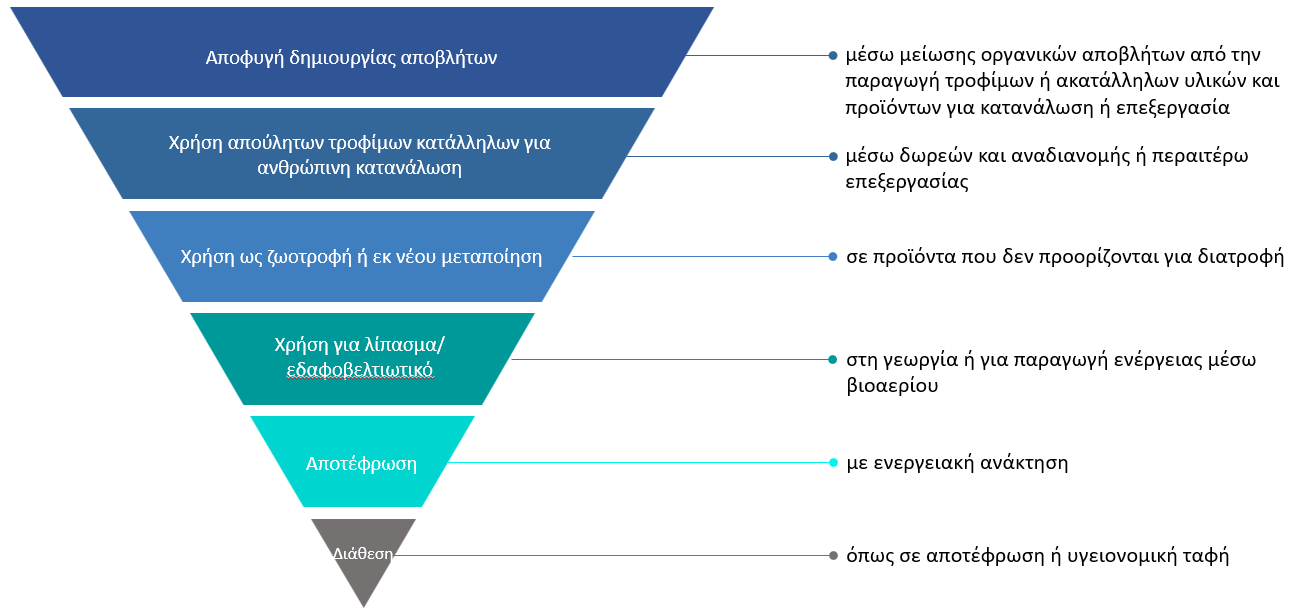 Ιεράρχηση Αποβλήτων ΤροφίμωνΑπό την 01.01.2022 οι παρακάτω εγκαταστάσεις πρέπει να ακολουθούν την ανωτέρω ιεράρχηση των αποβλήτων τροφίμων:Εγκαταστάσεις που αδειοδοτούνται περιβαλλοντικά και παράγουν απόβλητα τροφίμων από γεωργία, κηπευτική, υδατοκαλλιέργεια, δασοκομία, θήρα και αλιεία, προετοιμασία, επεξεργασία τροφίμων και μεταποίηση τροφίμωνΥπεραγορές τροφίμων (super market)Αγορές που παράγουν απόβλητα τροφίμων που εντάσσονται στον κωδικό ΕΚΑ 20 03 02, όπως οι κρεαταγορές, οι ιχθυαγορές και οι λαχαναγορέςΜονάδες υγειονομικής περίθαλψης, όπως νοσοκομεία, κλινικές και θεραπευτήρια, για τα οποία απαιτείται η διεξαγωγή Μελέτης Περιβαλλοντικών Επιπτώσεων (ΜΠΕ)Επιχειρήσεις τροφοδοσίας (catering) με ετήσιο κύκλο εργασιών άνω των τριακοσίων χιλιάδων ευρώ (300.000 €)Κύρια ξενοδοχειακά καταλύματα άνω των εκατό (100) κλινώνΞενώνες, όπως νεότητας, ατόμων ειδικών ομάδων, γηροκομεία, για τα οποία απαιτείται η διεξαγωγή Μελέτης Περιβαλλοντικών Επιπτώσεων (ΜΠΕ)Επιχειρήσεις μαζικής εστίασης με ετήσιο κύκλο εργασιών άνω των πεντακοσίων χιλιάδων ευρώ (500.000 €)Επίσης, υποχρεούνται να καταχωρούν ετήσια στο Ηλεκτρονικό Μητρώο Αποβλήτων (ΗΜΑ):τα παραγόμενα απόβλητα τροφίμων, καθώς και τα πλεονάσματα τροφίμων Η καταχώριση γίνεται ενιαία από το φορέα λειτουργίας της επιχείρησης, ανεξάρτητα από τον αριθμό των εγκαταστάσεων ή καταστημάτων που αυτός διαθέτει. Για την ενθάρρυνση της δωρεάς και της αναδιανομής τροφίμων για ανθρώπινη κατανάλωση, με προτεραιότητα στη διατροφή του ανθρώπου, καθορίζονται οι υποχρεώσεις των δωρητών και των δωρεοδόχων και οι ελάχιστες προϋποθέσεις για την ασφάλεια της ανθρώπινης υγείας, ως εξής: Τα πλεονάσματα τροφίμων μπορούν να αναδιανέμονται υπό την προϋπόθεση ότι είναι κατάλληλα για κατανάλωση από τον άνθρωπο και συμμορφώνονται με τις απαιτήσεις ασφάλειας των τροφίμων που προβλέπονται στη νομοθεσία σχετικά με την ασφάλεια των τροφίμων και την παροχή πληροφοριών για τα τρόφιμα στους καταναλωτές. Οι δωρητές διασφαλίζουν ότι τα αγαθά αυτά δεν θέτουν σε κίνδυνο τη δημόσια υγεία. Οι δωρεοδόχοι, ως τελικοί καταναλωτές, είναι υπεύθυνοι για τη σωστή συντήρηση, μεταφορά, αποθήκευση, διανομή και διάθεση των τροφίμων στους ωφελούμενους.Μέγεθος επιχειρήσεωνΚατώτατος ΠροϋπολογισμόςΑνώτατος ΠροϋπολογισμόςΠολύ μικρές-Μικρές-Μεσαίες500.000,00€7.500.000,00€Μεγάλες2.000.000,00€12.500.000,00€ΠΕΡΙΦΕΡΕΙΕΣ ΜΕΓΕΘΟΣ ΕΠΙΧΕΙΡΗΣΕΩΝ ΜΕΓΕΘΟΣ ΕΠΙΧΕΙΡΗΣΕΩΝ ΜΕΓΕΘΟΣ ΕΠΙΧΕΙΡΗΣΕΩΝ ΠΕΡΙΦΕΡΕΙΕΣ ΜΕΓΑΛΕΣΜΕΣΑΙΕΣΜΙΚΡΕΣΒόρειο Αιγαίο /Ανατολική Μακεδονία-Θράκη /Κεντρική Μακεδονία /Ήπειρος/Θεσσαλία /Δυτική Ελλάδα 45%55%55%Κρήτη /Δυτική Μακεδονία /Ιόνια Νησιά /Στερεά Ελλάδα /Πελοπόννησο 40%50%55%Νότιο Αιγαίο 30%40%50%Ανατολική Αττική / Δυτική Αττική / Πειραιάς και νήσοι 25%35%45%Δυτικός τομέας Αθηνών 15%25%35%5*ΠΕΡΙΦΕΡΕΙΕΣ ΜΕΓΕΘΟΣ ΕΠΙΧΕΙΡΗΣΕΩΝ ΜΕΓΕΘΟΣ ΕΠΙΧΕΙΡΗΣΕΩΝ ΜΕΓΕΘΟΣ ΕΠΙΧΕΙΡΗΣΕΩΝ 5*ΠΕΡΙΦΕΡΕΙΕΣ ΜΕΓΑΛΕΣΜΕΣΑΙΕΣΜΙΚΡΕΣΒόρειο Αιγαίο/ Κρήτη/ Ανατολική Μακεδονία-Θράκη/ Κεντρική Μακεδονία/ Θεσσαλία/ Ιόνια Νησιά/ Δυτική Ελλάδα/ Νότιο Αιγαίο/ Ήπειρος/ Στερεά Ελλάδα (πλην της Π.Ε. Εύβοιας)/ Πελοπόννησο (πλην της Π.Ε. Αρκαδίας)30%40%50%Δυτική Μακεδονία/ Π.Ε. Εύβοιας/ Π.Ε. Αρκαδίας40%50%50%Ανατολική Αττική / Δυτική Αττική / Πειραιάς και νήσοι25%35%45%Δυτικός τομέας Αθηνών 15%25%35%